Агентство по регулированию цен и тарифов Ульяновской областиП Р О Т О К О Л 27.05.2021                                                                                                                            № 15-Кг. Ульяновскзаседания Правления Агентства по регулированию цен и тарифов Ульяновской областиПредседатель – Першенков С.А.Секретарь – Никитина Е.И.Присутствовали: Солодовникова Е.Н. - начальник отдела регулирования теплоэнергетики 
и газоснабжения Агентства по регулированию цен и тарифов Ульяновской области.Коростелева А.Н. - начальник отдела регулирования электроэнергетики Агентства 
по регулированию цен и тарифов Ульяновской области.Павлова О.В. - начальник отдела ценообразования в непроизводсвенной сфере Агентства по регулированию цен и тарифов Ульяновской области.Башаева М.Ю. - главный консультант отдела регулирования жилищно-коммунального комплекса Агентства по регулированию цен и тарифов Ульяновской области.Стеклова П.В. - начальник отдела правового обеспечения и осуществления контроля Агентства по регулированию цен и тарифов Ульяновской области.Сергеева Ю.В. – главный консультант отдела ценообразования в непроизводственной сфере Агентства по регулированию цен и тарифов Ульяновской области.Салихова Г.Ж. – специалист-эксперт отдела товарных рынков Управления Федеральной антимонопольной службы по Ульяновской области.Приглашённые:Кляченков А.А. – директор ООО «Исток».ПОВЕСТКА ДНЯ:1.	Об установлении тарифов на питьевую воду (питьевое водоснабжение), водоотведение и очистку сточных вод для ООО «Исток» МО «Город Новоульяновск» на 2021 год.Докладчик – Башаева М.Ю.  – главный консультант отдела регулирования жилищно-коммунального комплекса Агентства по регулированию цен и тарифов Ульяновской области.2.	О признании утратившим силу приказа Агентства по регулированию цен и тарифов Ульяновской области от 15.12.2020 № 203-П «Об утверждении производственной программы в сфере холодного водоснабжения и об установлении тарифов на питьевую воду (питьевое водоснабжение) для Общества с ограниченной ответственностью «Новоульяновскводоканал» на 2021 год». Докладчик – Башаева М.Ю.  – главный консультант отдела регулирования жилищно-коммунального комплекса Агентства по регулированию цен и тарифов Ульяновской области.3.	О признании утратившим силу приказа Агентства по регулированию цен и тарифов Ульяновской области от 15.12.2020 № 202-П «Об утверждении производственной программы в сфере водоотведения (очистки сточных вод) и об установлении тарифов 
на водоотведение (очистку сточных вод) для Общества с ограниченной ответственностью «Новоульяновскводоканал» на 2021 год».Докладчик – Башаева М.Ю.  – главный консультант отдела регулирования жилищно-коммунального комплекса Агентства по регулированию цен и тарифов Ульяновской области.4.	О признании утратившим силу приказа Агентства по регулированию цен и тарифов Ульяновской области от 15.12.2020 № 204-П «Об утверждении производственной программы в сфере водоотведения и об установлении тарифов на водоотведение 
для Общества с ограниченной ответственностью «Новоульяновскводоканал» на 2021 год».Докладчик – Башаева М.Ю.  – главный консультант отдела регулирования жилищно-коммунального комплекса Агентства по регулированию цен и тарифов Ульяновской области.5.	О включении в Реестр организаций энергетического и коммунального комплексов Ульяновской области ООО «Исток» в разделы водоснабжения и водоотведения.Докладчик – Башаева М.Ю.  – главный консультант отдела регулирования жилищно-коммунального комплекса Агентства по регулированию цен и тарифов Ульяновской области.6.	Об исключении из Реестра организаций энергетического и коммунального комплексов Ульяновской области ООО «Новоульяновскводоканал» из раздела водоснабжения и водоотведения.Докладчик – Башаева М.Ю.  – главный консультант отдела регулирования жилищно-коммунального комплекса Агентства по регулированию цен и тарифов Ульяновской области.1. СЛУШАЛИ:Башаеву М.Ю. – об установлении тарифов на питьевую воду (питьевое водоснабжение), водоотведение и очистку сточных вод для ООО «Исток» МО «Город Новоульяновск» 
на 2021 год.Башаева М.Ю. доложила, что экспертиза проводилась с целью определения экономической обоснованности выполненных и представленных в департамент по регулированию цен и тарифов  расчётных материалов по тарифам на услуги водоснабжения ООО «Исток», их соответствия финансовым потребностям, необходимых для реализации производственной программы,  действующим нормативно-правовым актам в области  государственного регулирования тарифов и выработке предложений по установлению указанных тарифов.Проведён расчёт тарифа на питьевую воду.Методом регулирования тарифов на услуги водоснабжения определён метод экономически обоснованных расходов.Анализ финансовых потребностей для реализации производственной программы и проверка правильности расчётов тарифа на питьевую воду (питьевое водоснабжение)  на 2021 год в г. Новоульяновск Определение объема отпуска водыВ соответствии с Методическими указаниями расчетный объем отпуска воды, услуг определяются на очередной год и каждый год в течение долгосрочного периода регулирования (при установлении тарифов на долгосрочный период регулирования), исходя из фактического объема отпуска воды за последний отчетный год и динамики отпуска воды (приема сточных вод) за последние 3 года, в том числе с учетом подключения (технологического присоединения) объектов потребителей 
к централизованным системам водоснабжения и прекращения подачи воды в отношении объектов потребителей, а также изменения порядка определения количества поданной воды, включая переход от применения расчетных способов определения количества поданной воды к использованию приборов учета воды.В соответствии с договором от 20.04.2021 № 1 муниципальное имущество водопроводно-канализационного хозяйства г. Новоульяновска передано 
МУП «Водоканал-Новоульяновск» в аренду  ООО «Исток», что согласовано 
МУ КУМИЗО МО «г. Новоульяновск» письмом от 23.04.2021 № 270.На момент утверждения тарифов на питьевую воду у ООО «Исток» отсутствуют фактические значения деятельности организации за 2019 год. Расчет объемов оказываемых услуг по услугам питьевого водоснабжения осуществлен предприятием исходя из фактических данных предприятия МУП «Водоканал-Новоульяновск»
 и  ООО «Новоульяновскводоканал» за 2020 год,  и с учетом прогнозных значений 
на 2021 год -  1054 тыс. куб.мТаким образом,  в расчет тарифа на питьевую воду принят объем реализации услуги на 2021 год в размере 1054,89 тыс.куб.м.Статья «Материалы»Предприятием были предложены затраты по статье «Материалы» на 2021 год 
в сумме 540,0 тыс. руб. Эксперты рассмотрели обосновывающие документы по статье «Материалы» 
и установили, что  в тарифном деле имеется расчет затрат по данным расходам. Эксперты не имеют возможности оценить обоснованность и необходимость затрат на ремонт в связи с отсутствием материалов:  графики ремонтов, сметная документация, дефектные ведомости.  Эксперты  предлагают исключить статью расходов «Материалы» из тарифа 
на питьевую воду.	 	Статья «Горюче-смазочные материалы»Предприятием были предложены затраты по статье «Горюче-смазочные материалы» на 2021 год в сумме 784,42 тыс. руб. Рассмотрев обосновывающие материалы по статье «Горюче-смазочные материалы», эксперты  предлагают признать экономически обоснованными затраты по данной статье в размере 388,82 тыс. руб. исходя из размера аналогичных расходов  предыдущих организаций.			Статья «Электроэнергия»Эксперты проанализировали   фактические расходы по электроэнергии МУП «Водоканал - Новоульяновск» и ООО «Новоульяновскводоканал» за 2020 год 
и отмечают, что предприятием предложены затраты по электроэнергии в размере 
37797  тыс. руб. Фактические расходы за 2020 год по электроэнергии у указанных выше предприятий составили – 27668 тыс. руб. В тарифы на регулируемые услуги на 2021 год включены расходы по электроэнергии в размере 30925 тыс. руб.  Расчет данной статьи осуществлен исходя из ранее утвержденного уровня  потерь и удельных расходов электрической энергии на 1 куб. м воды.Предприятием были предложены затраты по статье «Электроэнергия» на 2021 год в сумме 21720,91 тыс. руб. Проанализировав представленные материалы, учитывая объем подъема воды – 1230,63 тыс. м3, удельного расхода электроэнергии  – 1,71 кВт. час/м3,   прогнозируемого тарифа  электроэнергии 7,99 руб./кВт. час, эксперты    предлагают признать экономически обоснованной сумму затрат по данной статье в размере 16834,05 тыс. руб. Статья «Затраты на оплату труда»          Предприятием были предложены затраты по статье «Затраты на оплату труда» 
на 2021 год в сумме 5180,28 тыс. руб. Рассмотрев обосновывающие материалы по статье «Затраты на оплату труда», эксперты  предлагают признать экономически обоснованными затраты по данной статье 
в размере 3343,62 тыс. руб. с учетом численности промышленно-производственного персонала в количестве  19 человек и средней заработной платой 14665 руб./мес. Размер заработной платы принят в расчет исходя из фактической заработной платы работников
 в 1 полугодии 2020 года и ее индексации  предприятия МУП «Водоканал - Новоульяновск».Численность промышленного персонала рассчитана  согласно Приказу Министерства строительства и жилищно-коммунального хозяйства РФ от 23.03.2020 
№ 154/пр «Об утверждении Типовых отраслевых норм численности работников водопроводно-канализационного хозяйства» методом интерполяции согласно пункта 6 указанного выше приказа. В расчет тарифа принята численность 19 чел., нормативная составляет  22 чел.Статья «Отчисления на социальные нужды»В соответствии со ст. 426 Налогового  кодекса Российской Федерации   экспертами произведён расчёт страховых взносов в размере 30,2 % к сумме затрат на оплату труда в размере 1009,77 тыс. руб.Статья «Общехозяйственные расходы»Статья затрат «Общехозяйственные расходы» предложена предприятием на 2021 год в размере  1450,16 тыс.руб. Экспертами принят в расчет тарифа следующие расходы исходя из фактических данных за 2020 год указанных выше предприятий и предложения ОО «Исток».Содержание административных зданий -  203,42 тыс. руб.                          Аренда транспорта -  690,0 тыс.руб.  Обучение специалистов – 39,25 тыс. руб.Охрана труда – 32,82 тыс. руб.Почтовые услуги, канцелярские товары – 41,61 тыс. руб.	                                             Расчет аренной платыТаким образом, эксперты предлагают признать экономически обоснованными затраты статье «Общехозяйственные расходы» на 2021 год  в размере 1007,10 тыс. руб. Статья «Прочие производственные расходы»Статья затрат «Прочие производственные расходы» предложена предприятием на 2021 год в размере  1189,12 тыс. рубЭкспертами принят в расчет тарифа следующие расходы исходя из фактических данных за 2020 год указанных выше предприятий и предложения ОО «Исток»: Контроль качества воды- 259,68 тыс. руб.Медосвидетельствование – 27,64 тыс.руб.Услуги РИЦ – 537,43 тыс.руб.Программное обеспечение ГИС ЖКХ – 23,98 тыс. руб.Эксперты   предлагают признать экономически обоснованными затраты по  статье «Прочие производственные  расходы»  на 2021 год в размере 848,73 тыс. руб.	Статья «Административные расходы»Статья затрат «Административные расходы» предложена предприятием 
на 2021 год в размере  2412,46 тыс. руб.  Проанализировав предоставленные материалы,  эксперты  предлагают признать экономически обоснованными затраты по  статье «Административные расходы»  на 2021 год   в размере 1447,37 тыс. руб. исходя из фактических данных за 2020 год указанных выше предприятий и предложения ОО «Исток»:1.Услуги связи и интернет- 56,97 тыс. руб.Услуги вневедомственной охраны - 43,44 тыс. руб.; Услуги на техобслуживание – 3,15Расходы на оплату труда АУП – 1343,81 тыс. руб.Статья «Расходы на уплату налогов и сборов»Статья затрат «Расходы на уплату налогов и сборов» предложена предприятием
 на 2021 год в размере  1228,6 тыс. руб.           Расчет осуществлен самостоятельно исходя из объема поднятой воды  (580 куб. м. население*162 руб. ставка + 653,6 куб.м прочие*808,88 руб. ставка)/1000= 572,13 тыс. руб.*1,025 (увеличение объема)=586,43 тыс. руб.Единый налог не включается в тариф в связи с отсутствием планируемой в тарифе прибыли у предприятия (доходы минус расходы).	Предпринимательская прибыль исключена из тарифа в соответствии 
с методическими рекомендациями из-за краткосрочного договора аренды.Необходимая валовая выручка и полезный отпуск услуги
Необходимая валовая выручка для реализации производственной программы на услуги холодного водоснабжения в МО «город Новоульяновск» устанавливается на 2021 год 
в размере 25465,89 тыс. руб. Анализ финансовых потребностей для реализации производственной программы и проверка правильности расчётов тарифа на питьевую воду (питьевое водоснабжение)  на 2021 год  в  пос. ЛипкиОпределение объема отпуска водыВ соответствии с Методическими указаниями расчетный объем отпуска воды, услуг определяются на очередной год и каждый год в течение долгосрочного периода регулирования (при установлении тарифов на долгосрочный период регулирования), исходя из фактического объема отпуска воды за последний отчетный год и динамики отпуска воды (приема сточных вод) за последние 3 года, в том числе с учетом подключения (технологического присоединения) объектов потребителей 
к централизованным системам водоснабжения и прекращения подачи воды в отношении объектов потребителей, а также изменения порядка определения количества поданной воды, включая переход от применения расчетных способов определения количества поданной воды к использованию приборов учета воды.В соответствии с договором от 20.04.2021 № 1 муниципальное имущество водопроводно-канализационного хозяйства г. Новоульяновска передано 
МУП «Водоканал-Новоульяновск» в аренду ООО «Исток», что согласовано 
МУ КУМИЗО МО «г. Новоульяновск» письмом от 23.04.2021 № 270.На момент утверждения тарифов на питьевую воду у ООО «Исток» отсутствуют фактические значения деятельности организации за 2019-2020 годы. Расчет объемов оказываемых услуг по услугам питьевого водоснабжения осуществлен предприятием исходя из фактических данных предприятия МУП «Водоканал-Новоульяновск» 
и  ООО «Новоульяновскводоканал» за 2020 год,  и с учетом прогнозных значений 
на 2021 год – 31,68 тыс. куб.м.         		 	Статья «Электроэнергия»Эксперты проанализировали   фактические расходы по электроэнергии МУП «Водоканал - Новоульяновск» и ООО «Новоульяновскводоканал» за 2020 год и отмечают, 
что предприятием предложены затраты по электроэнергии в размере 37797  тыс. руб. Фактические расходы за 2020 год по электроэнергии у указанных выше предприятий составили – 27668 тыс. руб. В тарифы на регулируемые услуги на 2021 год включены расходы по электроэнергии в размере 30925 тыс. руб.  Расчет данной статьи осуществлен исходя из ранее утвержденного уровня  потерь и удельных расходов электрической энергии на 1 куб. м воды.                                            Предприятием были предложены затраты по статье «Электроэнергия» на 2021 год в сумме 380,30 тыс. руб. Проанализировав представленные материалы, учитывая объем подъема воды – 38,02 тыс. м3, удельного расхода электроэнергии  – 1,43 кВт. час/м3,   прогнозируемого тарифа  электроэнергии 7,99 руб./кВт. час, эксперты    предлагают признать экономически обоснованной сумму затрат по данной статье в размере 435,77 тыс. руб. Статья «Затраты на оплату труда»          Предприятием были предложены затраты по статье «Затраты на оплату труда» на 2021 год в сумме 152,58 тыс. руб. Рассмотрев обосновывающие материалы по статье «Затраты на оплату труда», эксперты  предлагают признать экономически обоснованными затраты по данной статье 
в размере 142,54 тыс. руб. с учетом численности промышленно-производственного персонала в количестве  0,81 человека и средней заработной платой 14665 руб./мес. Размер заработной платы принят в расчет исходя из фактической заработной платы работников в 1 полугодии 2020 года и ее индексации  предприятия МУП «Водоканал - Новоульяновск».Численность промышленного персонала рассчитана  согласно Приказу Министерства строительства и жилищно-коммунального хозяйства РФ от 23.03.2020 
№ 154/пр «Об утверждении Типовых отраслевых норм численности работников водопроводно-канализационного хозяйства» методом интерполяции согласно 
пункту 6 указанного приказа.В расчет тарифа принята численность 0,81 чел., нормативная составляет  1 чел.Статья «Отчисления на социальные нужды»	тыс. руб.В соответствии со ст. 426 Налогового  кодекса Российской Федерации   экспертами произведён расчёт страховых взносов в размере 30,2 % к сумме затрат на оплату труда
 в размере 43,05 тыс. руб.Статья «Общехозяйственные расходы»Статья затрат «Общехозяйственные расходы» предложена предприятием на 2021 год в размере  0,97 тыс.руб. Эксперты предлагают признать экономически обоснованными затраты статье «Общехозяйственные расходы» на 2021 год в размере 0,97 тыс. руб. Статья «Прочие производственные расходы»Статья затрат «Прочие производственные расходы» предложена предприятием 
на 2021 год в размере  39,28 тыс. руб. Экспертами принят в расчет тарифа следующие расходы исходя из фактических данных за 2020 год указанных выше предприятий
 и предложения ОО «Исток»: Контроль качества воды- 9,98 тыс. руб.Медосвидетельствование – 0,81 тыс.руб.Услуги РИЦ – 28,49 тыс.руб.Эксперты   предлагают признать экономически обоснованными затраты по  статье «Прочие производственные  расходы»  на 2021 год в размере 38,47 тыс. руб.			Статья «Административные расходы»Статья затрат «Административные расходы» предложена предприятием на 2021 год в размере  69,72 тыс. руб.  Проанализировав предоставленные материалы,  эксперты  предлагают признать экономически обоснованными затраты по  статье «Административные расходы»  на 2021 год   в размере 54,15 тыс. руб. исходя из фактических данных за 2020 год указанных выше предприятий и предложения ОО «Исток»:Расходы на оплату труда АУП – 54,15 тыс. руб.Статья «Расходы на уплату налогов и сборов»Статья затрат «Расходы на уплату налогов и сборов» предложена предприятием 
на 2021 год в размере  24.28 тыс. руб. Эксперты  предлагают признать экономически обоснованными затраты по  статье  «Расходы на уплату налогов и сборов»  на 2021 год   в размере 8,56 тыс. руб. 	Единый налог не включается в тариф в связи с отсутствием планируемой в тарифе прибыли у предприятия (доходы минус расходы).    	Необходимая валовая выручка и полезный отпуск услугиНеобходимая валовая выручка для реализации производственной программы 
на услуги холодного водоснабжения в МО «п. Липки» устанавливается на 2021 год
 в размере 723,53 тыс. руб. Анализ финансовых потребностей для реализации производственной программы
 и проверка правильности расчётов тарифа на питьевую воду (питьевое водоснабжение)  на 2021 год в  пос. СеверныйОпределение объема отпуска водыВ соответствии с Методическими указаниями расчетный объем отпуска воды, услуг определяются на очередной год и каждый год в течение долгосрочного периода регулирования (при установлении тарифов на долгосрочный период регулирования), исходя из фактического объема отпуска воды за последний отчетный год и динамики отпуска воды (приема сточных вод) за последние 3 года, в том числе с учетом подключения (технологического присоединения) объектов потребителей 
к централизованным системам водоснабжения и прекращения подачи воды в отношении объектов потребителей, а также изменения порядка определения количества поданной воды, включая переход от применения расчетных способов определения количества поданной воды к использованию приборов учета воды.В соответствии с договором от 20.04.2021 № 1 муниципальное имущество водопроводно-канализационного хозяйства г. Новоульяновска передано 
МУП «Водоканал-Новоульяновск» в аренду  ООО «Исток», что согласовано 
МУ КУМИЗО МО «г. Новоульяновск» письмом от 23.04.2021 № 270.На момент утверждения тарифов на питьевую воду у ООО «Исток» отсутствуют фактические значения деятельности организации за 2019 год. Расчет объемов оказываемых услуг по услугам питьевого водоснабжения осуществлен предприятием исходя из фактических данных предприятия МУП «Водоканал-Новоульяновск» 
и  ООО «Новоульяновскводоканал» за 2020 год,  и с учетом прогнозных значений 
на 2021 год- 5,64 тыс. куб.м           			 Статья «Электроэнергия»Эксперты проанализировали фактические расходы по электроэнергии МУП «Водоканал - Новоульяновск» и ООО «Новоульяновскводоканал» за 2020 год 
и отмечают, что предприятием предложены затраты по электроэнергии в размере 
37797  тыс. руб. Фактические расходы за 2020 год по электроэнергии у указанных выше предприятий составили – 27668 тыс. руб. В тарифы на регулируемые услуги на 2021 год включены расходы по электроэнергии в размере 30925 тыс.руб.  Расчет данной статьи осуществлен исходя из ранее утвержденного уровня  потерь и удельных расходов электрической энергии на 1 куб. м воды.                                          Предприятием были предложены затраты по статье «Электроэнергия» на 2021 год в сумме 88,43 тыс. руб. Проанализировав представленные материалы, учитывая объем подъема воды – 
6,77 тыс. м3, удельного расхода электроэнергии  – 1,22 кВт. час/м3,   прогнозируемого тарифа  электроэнергии 7,99 руб./кВт. час, эксперты    предлагают признать экономически обоснованной сумму затрат по данной статье в размере 66,0 тыс. руб. Статья «Затраты на оплату труда»          Предприятием были предложены затраты по статье «Затраты на оплату труда» 
на 2021 год в сумме 33,91 тыс. руб. Рассмотрев обосновывающие материалы по статье «Затраты на оплату труда», эксперты  предлагают признать экономически обоснованными затраты по данной статье 
в размере 24,64 тыс. руб. с учетом численности промышленно-производственного персонала в количестве  0,14 человека и средней заработной платой 14665 руб./мес. Размер заработной платы принят в расчет исходя из фактической заработной платы работников в 1 полугодии 2020 года и ее индексации  предприятия МУП «Водоканал - Новоульяновск».Численность промышленного персонала рассчитана  согласно Приказу Министерства строительства и жилищно-коммунального хозяйства РФ от 23.03.2020 
№ 154/пр «Об утверждении Типовых отраслевых норм численности работников водопроводно-канализационного хозяйства» методом интерполяции согласно указанному приказу.В расчет тарифа принята численность 0,14 чел., нормативная составляет  0,2 чел. Статья «Отчисления на социальные нужды»	тыс. руб.В соответствии со ст. 426 Налогового  кодекса Российской Федерации   экспертами произведён расчёт страховых взносов в размере 30,2 % к сумме затрат на оплату труда 
в размере 7,44 тыс. руб.Статья «Общехозяйственные расходы»Статья затрат «Общехозяйственные расходы» предложена предприятием на 2021 год в размере  0,24 тыс.руб. Эксперты предлагают признать экономически обоснованными затраты статье «Общехозяйственные расходы» на 2021 год в размере 0,24 тыс. руб. Статья «Прочие производственные расходы»Статья затрат «Прочие производственные расходы» предложена предприятием на 2021 год в размере  6,45 тыс. руб. Экспертами принят в расчет тарифа следующие расходы исходя из фактических данных за 2020 год указанных выше предприятий и предложения ОО «Исток»: 1.Контроль качества воды - 0,46 тыс. руб. 2. Медосвидетельствование – 0,18 тыс.руб.3.Услуги РИЦ – 4,46 тыс.руб.Эксперты   предлагают признать экономически обоснованными затраты по  статье «Прочие производственные  расходы»  на 2021 год в размере 4,92 тыс. руб.			Статья «Административные расходы»Статья затрат «Административные расходы» предложена предприятием 
на 2021 год в размере  25,64 тыс. руб.  Проанализировав предоставленные материалы,  эксперты  предлагают признать экономически обоснованными затраты по  статье «Административные расходы»  
на 2021 год   в размере 4,09 тыс. руб. исходя из фактических данных за 2020 год указанных выше предприятий и предложения ОО «Исток»:Расходы на оплату труда АУП – 4,09 тыс. руб.Статья «Расходы на уплату налогов и сборов»Статья затрат «Расходы на уплату налогов и сборов» предложена предприятием
 на 2021 год в размере  4,30 тыс. руб. Эксперты  предлагают признать экономически обоснованными затраты по  статье  «Расходы на уплату налогов и сборов»  на 2021 год   в размере 1,47 тыс. руб. (водный налог). 	Единый налог не включается в тариф в связи с отсутствием планируемой в тарифе прибыли у предприятия (доходы минус расходы).    	Необходимая валовая выручка и полезный отпуск услугиНеобходимая валовая выручка для реализации производственной программы 
на услуги холодного водоснабжения в МО «п. Северный» устанавливается на 2021 год в размере 5,64 тыс. руб. Анализ финансовых потребностей для реализации производственной программы и проверка правильности расчётов тарифа на питьевую воду (питьевое водоснабжение)  на 2021 год в  пос. МеловойОпределение объема отпуска водыВ соответствии с Методическими указаниями расчетный объем отпуска воды, услуг определяются на очередной год и каждый год в течение долгосрочного периода регулирования (при установлении тарифов на долгосрочный период регулирования), исходя из фактического объема отпуска воды за последний отчетный год и динамики отпуска воды (приема сточных вод) за последние 3 года, в том числе с учетом подключения (технологического присоединения) объектов потребителей 
к централизованным системам водоснабжения и прекращения подачи воды в отношении объектов потребителей, а также изменения порядка определения количества поданной воды, включая переход от применения расчетных способов определения количества поданной воды к использованию приборов учета воды.В соответствии с договором от 20.04.2021 № 1 муниципальное имущество водопроводно-канализационного хозяйства г. Новоульяновска передано 
МУП «Водоканал-Новоульяновск» в аренду  ООО «Исток», что согласовано 
МУ КУМИЗО МО «г. Новоульяновск» письмом от 23.04.2021 № 270.На момент утверждения тарифов на питьевую воду у ООО «Исток» отсутствуют фактические значения деятельности организации за 2019 год. Расчет объемов оказываемых услуг по услугам питьевого водоснабжения осуществлен предприятием исходя из фактических данных предприятия МУП «Водоканал-Новоульяновск» 
и  ООО «Новоульяновскводоканал» за 2020 год,  и с учетом прогнозных значений 
на 2021 год- 26,47 тыс. куб.м           		 	Статья «Электроэнергия»Предприятием были предложены затраты по статье «Электроэнергия» на 2021 год в сумме 1244,64 тыс. руб.  Расчет данной статьи осуществлен исходя из ранее утвержденного уровня  потерь и удельных расходов электрической энергии на 1 куб. м воды.                                          Проанализировав представленные материалы, учитывая объем подъема воды – 31,77 тыс. м3, удельного расхода электроэнергии  – 1,32 кВт. час/м3,   прогнозируемого тарифа  электроэнергии 7,99 руб./кВт. час, эксперты    предлагают признать экономически обоснованной сумму затрат по данной статье в размере 335,58 тыс. руб. Статья «Затраты на оплату труда»          Предприятием были предложены затраты по статье «Затраты на оплату труда»
 на 2021 год в сумме 853,33 тыс. руб. Рассмотрев обосновывающие материалы по статье «Затраты на оплату труда», эксперты  предлагают признать экономически обоснованными затраты по данной статье 
в размере 351,96 тыс. руб. с учетом численности промышленно-производственного персонала в количестве  2 человека и средней заработной платой 14665 руб./мес. Размер заработной платы принят в расчет исходя из фактической заработной платы работников 
в 1 полугодии 2020 года и ее индексации  предприятия МУП «Водоканал - Новоульяновск».Численность промышленного персонала рассчитана  согласно Приказу Министерства строительства и жилищно-коммунального хозяйства РФ от 23.03.2020 
№ 154/пр «Об утверждении Типовых отраслевых норм численности работников водопроводно-канализационного хозяйства» методом интерполяции согласно пункту 6 указанного приказа. В расчет тарифа принята численность 2,0 чел., нормативная составляет  2,23 чел. Статья «Отчисления на социальные нужды»	тыс. руб.Эксперты предлагают признать экономически обоснованными затраты статье «Отчисления на социальные нужды» на 2021 год в размере 106,29 тыс. руб.                         Статья «Общехозяйственные расходы»Статья затрат «Общехозяйственные расходы» предложена предприятием 
на 2021 год в размере  5,21 тыс.руб. Эксперты предлагают признать экономически обоснованными затраты статье «Общехозяйственные расходы» на 2021 год в размере 5,21 тыс. руб. Статья «Прочие производственные расходы»Статья затрат «Прочие производственные расходы» предложена предприятием 
на 2021 год в размере  46,79 тыс. руб. Экспертами принят в расчет тарифа следующие расходы исходя из фактических данных за 2020 год указанных выше предприятий 
и предложения ОО «Исток»: 1.Контроль качества воды – 8,51 тыс. руб. 2. Медосвидетельствование – 4,55 тыс.руб.3.Услуги РИЦ – 28,51 тыс.руб.Эксперты   предлагают признать экономически обоснованными затраты по  статье «Прочие производственные  расходы»  на 2021 год в размере 41,57 тыс. руб.Статья «Административные расходы»Статья затрат «Административные расходы» предложена предприятием 
на 2021 год в размере  374,26 тыс. руб.  Проанализировав предоставленные материалы,  эксперты  предлагают признать экономически обоснованными затраты по  статье «Административные расходы»  
на 2021 год   в размере 5,61 тыс. руб. исходя из фактических данных за 2020 год указанных выше предприятий и предложения ОО «Исток»:Расходы на оплату труда АУП – 5,61 тыс. руб.Статья «Расходы на уплату налогов и сборов»Статья затрат «Расходы на уплату налогов и сборов» предложена предприятием на 2021 год в размере  21,0 тыс. руб. Эксперты  предлагают признать экономически обоснованными затраты по  статье  «Расходы на уплату налогов и сборов»  на 2021 год   в размере 7,69 тыс. руб. (водный налог). 	Единый налог не включается в тариф в связи с отсутствием планируемой в тарифе прибыли у предприятия (доходы минус расходы).			Необходимая валовая выручка и полезный отпуск услугиНеобходимая валовая выручка для реализации производственной программы 
на услуги холодного водоснабжения в МО «п. Меловой» устанавливается на 2021 год 
в размере 853,91 тыс. руб. Анализ финансовых потребностей для реализации производственной программы и проверка правильности расчётов тарифа на питьевую воду (питьевое водоснабжение)  на 2021 год  в  с. КриушиОпределение объема отпуска водыВ соответствии с Методическими указаниями расчетный объем отпуска воды, услуг определяются на очередной год и каждый год в течение долгосрочного периода регулирования (при установлении тарифов на долгосрочный период регулирования), исходя из фактического объема отпуска воды за последний отчетный год и динамики отпуска воды (приема сточных вод) за последние 3 года, в том числе с учетом подключения (технологического присоединения) объектов потребителей 
к централизованным системам водоснабжения и прекращения подачи воды в отношении объектов потребителей, а также изменения порядка определения количества поданной воды, включая переход от применения расчетных способов определения количества поданной воды к использованию приборов учета воды.В соответствии с договором от 20.04.2021 № 1 муниципальное имущество водопроводно-канализационного хозяйства г. Новоульяновска передано 
МУП «Водоканал-Новоульяновск» в аренду  ООО «Исток», что согласовано 
МУ КУМИЗО МО «г. Новоульяновск» письмом от 23.04.2021 № 270.На момент утверждения тарифов на питьевую воду у ООО «Исток» отсутствуют фактические значения деятельности организации за 2019 год. Расчет объемов оказываемых услуг по услугам питьевого водоснабжения осуществлен предприятием исходя из фактических данных предприятия МУП «Водоканал-Новоульяновск» 
и  ООО «Новоульяновскводоканал» за 2020 год,  и с учетом прогнозных значений 
на 2021 год - 133,74 тыс. куб.м           			Статья «Электроэнергия»Предприятием были предложены затраты по статье «Электроэнергия» на 2021 год в сумме 1819,11 тыс. руб. Расчет данной статьи осуществлен исходя из ранее утвержденного уровня  потерь и удельных расходов электрической энергии на 1 куб. м воды.                                          Проанализировав представленные материалы, учитывая объем подъема воды – 160,50 тыс. м3, удельного расхода электроэнергии  – 1,05 кВт. час/м3,   прогнозируемого тарифа  электроэнергии 7,99 руб./кВт. час, эксперты    предлагают признать экономически обоснованной сумму затрат по данной статье в размере 1341,12 тыс. руб. Статья «Затраты на оплату труда»          Предприятием были предложены затраты по статье «Затраты на оплату труда» 
на 2021 год в сумме 996,50 тыс. руб. Рассмотрев обосновывающие материалы по статье «Затраты на оплату труда», эксперты  предлагают признать экономически обоснованными затраты по данной статье 
в размере 351,96 тыс. руб. с учетом численности промышленно-производственного персонала в количестве  2 человека и средней заработной платой 14665 руб./мес. Размер заработной платы принят в расчет исходя из фактической заработной платы работников 
в 1 полугодии 2020 года и ее индексации  предприятия МУП «Водоканал - Новоульяновск».Численность промышленного персонала рассчитана  согласно Приказу Министерства строительства и жилищно-коммунального хозяйства РФ от 23.03.2020 
№ 154/пр «Об утверждении Типовых отраслевых норм численности работников водопроводно-канализационного хозяйства» методом интерполяции согласно пункту 
6 казанного приказа.  В расчет тарифа принята численность 2,0 чел., нормативная составляет 5,41 чел. Статья «Отчисления на социальные нужды»	тыс. руб.В соответствии со ст. 426 Налогового  кодекса Российской Федерации   экспертами произведён расчёт страховых взносов в размере 30,2 % к сумме затрат на оплату труда в размере 106,29 тыс. руб.                        Статья «Общехозяйственные расходы»Статья затрат «Общехозяйственные расходы» предложена предприятием на 2021 год в размере  6,31 тыс.руб. Эксперты предлагают признать экономически обоснованными затраты статье «Общехозяйственные расходы» на 2021 год в размере 6,31 тыс. руб. Статья «Прочие производственные расходы»Статья затрат «Прочие производственные расходы» предложена предприятием на 2021 год в размере  117,41 тыс. руб. Экспертами принят в расчет тарифа следующие расходы исходя из фактических данных за 2020 год указанных выше предприятий и предложения ОО «Исток»: 1.Контроль качества воды 43,03 тыс. руб. 2. Медосвидетельствование – 5,32 тыс.руб.3.Услуги РИЦ – 69,06 тыс.руб.Эксперты   предлагают признать экономически обоснованными затраты по  статье «Прочие производственные  расходы»  на 2021 год в размере 117,41 тыс. руб.Статья «Административные расходы»Статья затрат «Административные расходы» предложена предприятием 
на 2021 год в размере  436,34 тыс. руб.  Проанализировав предоставленные материалы,  эксперты  предлагают признать экономически обоснованными затраты по  статье «Административные расходы»  
на 2021 год   в размере 169,20 тыс. руб. исходя из фактических данных за 2020 год указанных выше предприятий и предложения ОО «Исток»:Расходы на оплату труда АУП – 169,20 тыс. руб.Статья «Расходы на уплату налогов и сборов»Статья затрат «Расходы на уплату налогов и сборов» предложена предприятием
 на 2021 год в размере  123,06 тыс. руб. Эксперты  предлагают признать экономически обоснованными затраты по  статье  «Расходы на уплату налогов и сборов»  на 2021 год   в размере 40,88 тыс. руб. (водный налог). 	Единый налог не включается в тариф в связи с отсутствием планируемой в тарифе прибыли у предприятия (доходы минус расходы).    	Необходимая валовая выручка и полезный отпуск услугиНеобходимая валовая выручка для реализации производственной программы 
на услуги холодного водоснабжения в МО «п. Криуши» устанавливается на 2021 год 
в размере 2133,18 тыс. руб. Анализ финансовых потребностей для реализации производственной программы и проверка правильности расчётов тарифа на питьевую воду (питьевое водоснабжение)  на 2021 год  в с. Панская Слобода            Определение объема отпуска водыВ соответствии с Методическими указаниями расчетный объем отпуска воды, услуг определяются на очередной год и каждый год в течение долгосрочного периода регулирования (при установлении тарифов на долгосрочный период регулирования), исходя из фактического объема отпуска воды за последний отчетный год и динамики отпуска воды (приема сточных вод) за последние 3 года, в том числе с учетом подключения (технологического присоединения) объектов потребителей 
к централизованным системам водоснабжения и прекращения подачи воды в отношении объектов потребителей, а также изменения порядка определения количества поданной воды, включая переход от применения расчетных способов определения количества поданной воды к использованию приборов учета воды.В соответствии с договором от 20.04.2021 № 1 муниципальное имущество водопроводно-канализационного хозяйства г. Новоульяновска передано 
МУП «Водоканал-Новоульяновск» в аренду   ООО «Исток», что согласовано 
МУ КУМИЗО МО «г. Новоульяновск» письмом от 23.04.2021 № 270.На момент утверждения тарифов на питьевую воду у ООО «Исток» отсутствуют фактические значения деятельности организации за 2019 год. Расчет объемов оказываемых услуг по услугам питьевого водоснабжения осуществлен предприятием исходя из фактических данных предприятия МУП «Водоканал-Новоульяновск» 
и  ООО «Новоульяновскводоканал» за 2020 год,  и с учетом прогнозных значений 
на 2021 год – 7,46 тыс. куб.м           		 	Статья «Электроэнергия»Предприятием были предложены затраты по статье «Электроэнергия» на 2021 год в сумме 113,69 тыс. руб. Расчет данной статьи осуществлен исходя из ранее утвержденного уровня  потерь 
и удельных расходов электрической энергии на 1 куб. м воды.                                  Проанализировав представленные материалы, учитывая объем подъема воды – 
8,95 тыс. м3, удельного расхода электроэнергии  – 1,23 кВт. час/м3,   прогнозируемого тарифа  электроэнергии 7,99 руб./кВт. час, эксперты    предлагают признать экономически обоснованной сумму затрат по данной статье в размере 87,61 тыс. руб. Статьи затрат «Расходы на оплату труда», «Общехозяйственные расходы» 
не включены в тариф аналогично ранее утвержденной структуре затрат.Статья «Прочие производственные расходы»Статья затрат «Прочие производственные расходы» предложена предприятием
 на 2021 год в размере  6,00 тыс. руб. Экспертами принят в расчет тарифа следующие расходы исходя из фактических данных за 2020 год указанных выше предприятий 
и предложения ОО «Исток»: 1.Контроль качества воды 0,64 тыс. руб. 2.Услуги РИЦ – 3,26 тыс.руб.Эксперты   предлагают признать экономически обоснованными затраты по  статье «Прочие производственные  расходы»  на 2021 год в размере 3,90 тыс. руб.Статья «Расходы на уплату налогов и сборов»Статья затрат «Расходы на уплату налогов и сборов» предложена предприятием 
на 2021 год в размере  5,47 тыс. руб.             Расчет осуществлен самостоятельно исходя из заявленного объема поднятой воды  (8,95 куб. м. население*162 руб. ставка= 1,45 тыс. руб. Единый налог не включается
 в тариф в связи с отсутствием планируемой в тарифе прибыли у предприятия (доходы минус расходы).    	Необходимая валовая выручка и полезный отпуск услугиНеобходимая валовая выручка для реализации производственной программы на услуги холодного водоснабжения в МО «с. Панская Слобода» устанавливается на 2021 год в размере 92,96 тыс. руб. По результатам проведения экспертизы тарифов для ООО «Исток» эксперты предлагают считать экономически обоснованными тарифы на питьевую воду (питьевое водоснабжение) на 2021 год по МО «г. Новоульяновск» в размере 24,14 руб./куб.м, пос. Липки – 22,84 руб./куб.м, пос. Меловой – 32,26 руб./куб.м, 
с. Криуши – 15,95 руб./куб.м., п. Северный – 19,29 руб./куб.м, с. Панская Слобода – 12,46 руб./куб.м.Анализ финансовых потребностей для реализации производственной программы
 и проверка правильности расчётов тарифа на водоотведение на 2021 год в г. Новоульяновск Определение объема отпуска сточных водВ соответствии с Методическими указаниями расчетный объем отпуска сточных вод, услуг определяются на очередной год и каждый год в течение долгосрочного периода регулирования (при установлении тарифов  на долгосрочный период регулирования), исходя из фактического объема отпуска сточных вод за последний отчетный год 
и динамики отпуска  (приема сточных вод) за последние 3 года.В соответствии с договором от 20.04.2021 № 1 муниципальное имущество водопроводно-канализационного хозяйства г. Новоульяновска передано 
МУП «Водоканал-Новоульяновск» в аренду ООО «Исток», что согласовано 
МУ КУМИЗО МО «г. Новоульяновск» письмом от 23.04.2021 № 270.На момент утверждения тарифов на питьевую воду у ООО «Исток» отсутствуют фактические значения деятельности организации за 2019 год. Расчет объемов оказываемых услуг по услугам водоотведения осуществлен предприятием исходя 
из фактических данных предприятия МУП «Водоканал-Новоульяновск» 
и  ООО «Новоульяновскводоканал» за 2020 год,  и с учетом прогнозных значений 
на 2021 год - 708,27 тыс. куб.м. (с учетом увеличения объемов по питьевой воде).Статья «Материалы»Предприятием были предложены затраты по статье «Материалы» на 2021 год 
в сумме 190,0 тыс. руб. Эксперты рассмотрели обосновывающие документы по статье «Материалы» 
и установили, что  в тарифном деле имеется расчет затрат по данным расходам. Эксперты не имеют возможности оценить обоснованность и необходимость затрат на ремонт в связи с отсутствием материалов:  графики ремонтов, сметная документация, дефектные ведомости.  Эксперты  предлагают исключить статью расходов «Материалы» из тарифа.Статья «Реагенты»Предприятием были предложены затраты по статье «Реагенты» на 2021 год 
в сумме 387,63 тыс. руб. Эксперты рассмотрели обосновывающие документы по статье «Реагенты» 
и установили, что  в тарифном деле имеется расчет затрат по данным расходам. Эксперты не имеют возможности оценить обоснованность затрат на ремонт в связи с отсутствием каких-либо обосновывающих материалов:  копии договоров, обоснование цены покупки хлорной извести.  Эксперты  предлагают исключить статью расходов «Реагенты» 
из тарифа.	Статья «Горюче-смазочные материалы»Предприятием были предложены затраты по статье «Горюче-смазочные материалы» на 2021 год в сумме 737,63 тыс. руб. Рассмотрев обосновывающие материалы по статье «Горюче-смазочные материалы», эксперты  предлагают признать экономически обоснованными затраты 
по данной статье в размере 69,10 тыс. руб. исходя из размера аналогичных расходов  предыдущих организаций.			 Статья «Электроэнергия»Эксперты проанализировали   фактические расходы по электроэнергии МУП «Водоканал - Новоульяновск» и ООО «Новоульяновскводоканал» за 2020 год 
и отмечают, что предприятием предложены затраты по электроэнергии в размере 37797  тыс. руб. Фактические расходы за 2020 год по электроэнергии у указанных выше предприятий составили – 27668 тыс. руб. В тарифы на регулируемые услуги на 2021 год включены расходы по электроэнергии в размере 30925 тыс.руб.  Расчет данной статьи осуществлен исходя из ранее утвержденного уровня  потерь и удельных расходов электрической энергии на 1 куб. м воды.Предприятием были предложены затраты по статье «Электроэнергия» на 2021 год в сумме 8491,19 тыс. руб. Проанализировав представленные материалы, учитывая объем сточных вод – 708,27 тыс. м3, удельного расхода электроэнергии  – 1,46 кВт. час/м3,   прогнозируемого тарифа  электроэнергии 7,93 руб./кВт. час, эксперты    предлагают признать экономически обоснованной сумму затрат по данной статье в размере 8025,08 тыс. руб. Статья «Затраты на оплату труда»          Предприятием были предложены затраты по статье «Затраты на оплату труда»
 на 2021 год в сумме 5694,0 тыс. руб. Рассмотрев обосновывающие материалы по статье «Затраты на оплату труда», эксперты  предлагают признать экономически обоснованными затраты по данной статье 
в размере 3343,62 тыс. руб. с учетом численности промышленно-производственного персонала в количестве  19 человек и средней заработной платой 14665 руб./мес. Размер заработной платы принят в расчет исходя из фактической заработной платы работников 
в 1 полугодии 2020 года и ее индексации  предприятия МУП «Водоканал - Новоульяновск».Численность промышленного персонала рассчитана  согласно Приказу Министерства строительства и жилищно-коммунального хозяйства РФ от 23.03.2020 
№ 154/пр «Об утверждении Типовых отраслевых норм численности работников водопроводно-канализационного хозяйства» методом интерполяции согласно пункту 6 указанного приказа.В расчет тарифа принята численность 19 чел., нормативная составляет  19 чел.Статья «Отчисления на социальные нужды»	тыс. руб.В соответствии со ст. 426 Налогового  кодекса Российской Федерации   экспертами произведён расчёт страховых взносов в размере 30,2% к сумме затрат на оплату труда в размере 1009,77 тыс. руб.Статья «Общехозяйственные расходы»Статья затрат «Общехозяйственные расходы» предложена предприятием на 2021 год в размере  595,37 тыс.руб:Экспертами принят в расчет тарифа следующие расходы исходя из фактических данных за 2020 год указанных выше предприятий и предложения ОО «Исток»: Аренда транспорта -  558,0 тыс.руб.                                               		Расчет аренной платыТаким образом, эксперты предлагают признать экономически обоснованными затраты статье «Общехозяйственные расходы» на 2021 год                       в размере 558,0 тыс. руб. 			Статья «Прочие производственные расходы»Статья затрат «Прочие производственные расходы» предложена предприятием на 2021 год в размере  786,58 тыс. руб.Экспертами принят в расчет тарифа следующие расходы исходя из фактических данных за 2020 год указанных выше предприятий и предложения ОО «Исток»: Контроль качества сточных вод – 113,36 тыс. руб.Медосвидетельствование – 31,13 тыс.руб.Услуги РИЦ – 571,61 тыс.руб.Охрана труда – 35,78 тыс. руб.Вывоз ТКО- 34,70 тыс.руб.Эксперты   предлагают признать экономически обоснованными затраты по  статье «Прочие производственные  расходы»  на 2021 год в размере 751,88 тыс. руб.	Статья «Административные расходы»Статья затрат «Административные расходы» предложена предприятием на 2021 год в размере  2674,32 тыс. руб.  Проанализировав предоставленные материалы,  эксперты  предлагают признать экономически обоснованными затраты по  статье «Административные расходы»  на 2021 год   в размере 1667,86 тыс. руб. исходя из фактических данных за 2020 год указанных выше предприятий и предложения ОО «Исток»:Услуги вневедомственной охраны -43,44 тыс. руб.;Расходы на оплату труда АУП – 1624,42 тыс. руб.Статья «Расходы на уплату налогов и сборов»Статья затрат «Расходы на уплату налогов и сборов» предложена предприятием 
на 2021 год в размере  400,50 тыс. руб. (плата за негативное воздействие на окружающую среду).  Эксперты   предлагают признать экономически обоснованными затраты на уплату налогов и сборов на 2020 год    на 2021 год в размере 47,43 тыс. руб. Единый налог
 не включается в тариф в связи с отсутствием планируемой в тарифе прибыли 
у предприятия (доходы минус расходы).    	Необходимая валовая выручка и полезный отпуск услугиНеобходимая валовая выручка для реализации производственной программы 
на услуги водоотведения в МО «город Новоульяновск» устанавливается на 2021 год 
в размере 15472,74 тыс. руб. Анализ финансовых потребностей для реализации производственной программы и проверка правильности расчётов тарифа на водоотведение  на 2021 год  
в  пос. ЛипкиОпределение объема отпуска сточных водВ соответствии с Методическими указаниями расчетный объем отпуска сточных вод, услуг определяются на очередной год и каждый год в течение долгосрочного периода регулирования (при установлении тарифов  на долгосрочный период регулирования), исходя из фактического объема отпуска сточных вод за последний отчетный год 
и динамики отпуска  (приема сточных вод) за последние 3 года.В соответствии с договором от 20.04.2021 № 1 муниципальное имущество водопроводно-канализационного хозяйства г. Новоульяновска передано 
МУП «Водоканал-Новоульяновск» в аренду ООО «Исток», что согласовано 
МУ КУМИЗО МО «г. Новоульяновск» письмом от 23.04.2021 № 270.На момент утверждения тарифов на питьевую воду у ООО «Исток» отсутствуют фактические значения деятельности организации за 2019 год. Расчет объемов оказываемых услуг по услугам водоотведения осуществлен предприятием исходя 
из фактических данных предприятия МУП «Водоканал-Новоульяновск» 
и  ООО «Новоульяновскводоканал» за 2020 год,  и с учетом прогнозных значений 
на 2021 год – 21,61 тыс. куб.м. Статья «Затраты на оплату труда»          Предприятием были предложены затраты по статье «Затраты на оплату труда» 
на 2021 год в сумме 106,60 тыс. руб. Рассмотрев обосновывающие материалы по статье «Затраты на оплату труда», эксперты  предлагают признать экономически обоснованными затраты по данной статье 
в размере 102,07 тыс. руб. с учетом численности промышленно-производственного персонала в количестве  0,58 человек и средней заработной платой 14665 руб./мес. Размер заработной платы принят в расчет исходя из фактической заработной платы работников 
в 1 полугодии 2020 года и ее индексации  предприятия МУП «Водоканал - Новоульяновск».Численность промышленного персонала рассчитана  согласно Приказу Министерства строительства и жилищно-коммунального хозяйства РФ от 23.03.2020 
№ 154/пр «Об утверждении Типовых отраслевых норм численности работников водопроводно-канализационного хозяйства» методом интерполяции согласно пункту 6 указанного приказа.В расчет тарифа принята численность 0,58 чел., нормативная составляет  0,6 чел.Статья «Отчисления на социальные нужды»	тыс. руб.В соответствии со ст. 426 Налогового  кодекса Российской Федерации   экспертами произведён расчёт страховых взносов в размере 30,2 % к сумме затрат на оплату труда в размере 30,82 тыс. руб.Статья «Общехозяйственные расходы»Статья затрат «Общехозяйственные расходы» предложена предприятием 
на 2021 год в размере  0,68 тыс. руб.Эксперты  предлагают признать экономически обоснованными затраты по данной статье в размере 0,68 тыс. руб.Статья «Прочие производственные расходы»Статья затрат «Прочие производственные расходы» предложена предприятием 
на 2021 год в размере  25,30 тыс. руб.Экспертами принят в расчет тарифа следующие расходы исходя из фактических данных за 2020 год указанных выше предприятий и предложения ОО «Исток»: Контроль качества сточных вод – 3,57 тыс. руб.Медосвидетельствование – 0,58 тыс.руб.Услуги РИЦ – 15,03 тыс.руб.Вывоз ТКО- 6,12 тыс.руб.Эксперты   предлагают признать экономически обоснованными затраты по  статье «Прочие производственные  расходы»  на 2021 год в размере 25,30 тыс. руб.	Статья «Административные расходы»Статья затрат «Административные расходы» предложена предприятием 
на 2021 год в размере  41,07 тыс. руб.  Проанализировав предоставленные материалы,  эксперты  предлагают признать экономически обоснованными затраты по  статье «Административные расходы»  
на 2021 год   в размере 33,84 тыс. руб. исходя из фактических данных за 2020 год указанных выше предприятий и предложения ОО «Исток»:Расходы на оплату труда АУП – 33,84 тыс. руб.Статья «Расходы на уплату налогов и сборов»Статья затрат «Расходы на уплату налогов и сборов» предложена предприятием на 2021 год в размере  11,35 тыс. руб. (Единый нлог).  Эксперты   предлагают Единый налог не включать в тариф в связи с отсутствием планируемой в тарифе прибыли у предприятия (доходы минус расходы).    	Необходимая валовая выручка и полезный отпуск услугиНеобходимая валовая выручка для реализации производственной программы 
на услуги водоотведения п. Липки устанавливается на 2021 год в размере 368,88 тыс. руб. Анализ финансовых потребностей для реализации производственной программы и проверка правильности расчётов тарифа на водоотведение на 2021 год в с. Криуши Определение объема отпуска сточных водВ соответствии с Методическими указаниями расчетный объем отпуска сточных вод, услуг определяются на очередной год и каждый год в течение долгосрочного периода регулирования (при установлении тарифов на долгосрочный период регулирования), исходя из фактического объема отпуска сточных вод за последний отчетный год 
и динамики отпуска  (приема сточных вод) за последние 3 года.В соответствии с договором от 20.04.2021 № 1 муниципальное имущество водопроводно-канализационного хозяйства г. Новоульяновска передано МУП «Водоканал-Новоульяновск» в аренду ООО «Исток», что согласовано 
МУ КУМИЗО МО «г. Новоульяновск» письмом от 23.04.2021 № 270.На момент утверждения тарифов на питьевую воду у ООО «Исток» отсутствуют фактические значения деятельности организации за 2019 год. Расчет объемов оказываемых услуг по услугам водоотведения осуществлен предприятием исходя 
из фактических данных предприятия МУП «Водоканал-Новоульяновск» 
и  ООО «Новоульяновскводоканал» за 2020 год,  и с учетом прогнозных значений 
на 2021 год- 65,20 тыс.куб.м			 Статья «Электроэнергия»Предприятием были предложены затраты по статье «Электроэнергия» на 2021 год в сумме 694,01 тыс. руб. Расчет данной статьи осуществлен исходя из ранее утвержденного уровня  потерь
 и удельных расходов электрической энергии на 1 куб. м воды.Проанализировав представленные материалы, учитывая объем сточных вод – 
65,20 тыс. м3, удельного расхода электроэнергии  – 1,50 кВт. час/м3,   прогнозируемого тарифа  электроэнергии 6,75 руб./кВт. час, эксперты    предлагают признать экономически обоснованной сумму затрат по данной статье в размере 659,81 тыс. руб. Статья «Затраты на оплату труда»          Предприятием были предложены затраты по статье «Затраты на оплату труда» 
на 2021 год в сумме 1338,03 тыс. руб. Рассмотрев обосновывающие материалы по статье «Затраты на оплату труда», эксперты  предлагают признать экономически обоснованными затраты по данной статье 
в размере 527,94 тыс. руб. с учетом численности промышленно-производственного персонала в количестве  3 человек и средней заработной платой 14665 руб./мес. Размер заработной платы принят в расчет исходя из фактической заработной платы работников
 в 1 полугодии 2020 года и ее индексации  предприятия МУП «Водоканал - Новоульяновск».Численность промышленного персонала рассчитана  согласно Приказу Министерства строительства и жилищно-коммунального хозяйства РФ от 23.03.2020 
№ 154/пр «Об утверждении Типовых отраслевых норм численности работников водопроводно-канализационного хозяйства» методом интерполяции согласно пункту 6 указанного приказа.В расчет тарифа принята численность 3 чел., нормативная составляет  8,63 чел.Статья «Отчисления на социальные нужды»	тыс. руб.В соответствии со ст. 426 Налогового  кодекса Российской Федерации   экспертами произведён расчёт страховых взносов в размере 30,2 % к сумме затрат на оплату труда в размере 159,44 тыс. руб.Статья «Прочие производственные расходы»Статья затрат «Прочие производственные расходы» предложена предприятием на 2021 год в размере  199,73 тыс. руб.Экспертами принят в расчет тарифа следующие расходы исходя из фактических данных за 2020 год указанных выше предприятий и предложения ОО «Исток»: Контроль качества сточных вод – 116,93 тыс. руб.Медосвидетельствование – 7,32 тыс.руб.Услуги РИЦ – 75,48 тыс.руб.Эксперты   предлагают признать экономически обоснованными затраты по  статье «Прочие производственные  расходы»  на 2021 год в размере 199,73 тыс. руб.	Статья «Административные расходы»Статья затрат «Административные расходы» предложена предприятием на 2021 год в размере  521,63 тыс. руб.  Проанализировав предоставленные материалы,  эксперты  предлагают признать экономически обоснованными затраты по  статье «Административные расходы»  на 2021 год   в размере 399,33 тыс. руб. исходя из фактических данных за 2020 год указанных выше предприятий и предложения ОО «Исток»:Расходы на оплату труда АУП – 399,33 тыс. руб.Статья «Расходы на уплату налогов и сборов»Статья затрат «Расходы на уплату налогов и сборов» предложена предприятием на 2021 год в размере  47,97 тыс. руб.  Эксперты   предлагают признать экономически обоснованными затраты на уплату налогов и сборов на 2021 год    в размере 15,08 тыс. руб. Единый налог не включается в тариф в связи с отсутствием планируемой в тарифе прибыли у предприятия (доходы минус расходы).    	Необходимая валовая выручка и полезный отпуск услугиНеобходимая валовая выручка для реализации производственной программы 
на услуги водоотведения в с. Криуши  устанавливается на 2021 год в размере 
1961,33 тыс. руб. Анализ финансовых потребностей для реализации производственной программы и проверка правильности расчётов тарифа на водоотведение на 2020 год в п. МеловойОпределение объема отпуска сточных водВ соответствии с Методическими указаниями расчетный объем отпуска сточных вод, услуг определяются на очередной год и каждый год в течение долгосрочного периода регулирования (при установлении тарифов  на долгосрочный период регулирования), исходя из фактического объема отпуска сточных вод за последний отчетный год 
и динамики отпуска  (приема сточных вод) за последние 3 года.В соответствии с договором от 20.04.2021 № 1 муниципальное имущество водопроводно-канализационного хозяйства г. Новоульяновска передано МУП «Водоканал-Новоульяновск» в аренду ООО «Исток», что согласовано 
МУ КУМИЗО МО «г. Новоульяновск» письмом от 23.04.2021 № 270.На момент утверждения тарифов на питьевую воду у ООО «Исток» отсутствуют фактические значения деятельности организации за 2019 год. Расчет объемов оказываемых услуг по услугам водоотведения осуществлен предприятием исходя 
из фактических данных предприятия МУП «Водоканал-Новоульяновск» 
и  ООО «Новоульяновскводоканал» за 2020 год,  и с учетом прогнозных значений 
на 2021 год -  14,30 тыс.куб.м			 Статья «Затраты на оплату труда»          Предприятием были предложены затраты по статье «Затраты на оплату труда» 
на 2021 год в сумме 87,48 тыс. руб. Рассмотрев обосновывающие материалы по статье «Затраты на оплату труда», эксперты  предлагают признать экономически обоснованными затраты по данной статье 
в размере 86,23 тыс. руб. с учетом численности промышленно-производственного персонала в количестве  0,5 человек и средней заработной платой 14665 руб./мес. Размер заработной платы принят в расчет исходя из фактической заработной платы работников
 в 1 полугодии 2020 года и ее индексации  предприятия МУП «Водоканал - Новоульяновск».Численность промышленного персонала рассчитана  согласно Приказу Министерства строительства и жилищно-коммунального хозяйства РФ от 23.03.2020 
№ 154/пр «Об утверждении Типовых отраслевых норм численности работников водопроводно-канализационного хозяйства» методом интерполяции согласно пункту 6 указанного приказа.В расчет тарифа принята численность 0,5 чел., нормативная составляет  0,5 чел.Статья «Отчисления на социальные нужды»	тыс. руб.В соответствии со ст. 426 Налогового  кодекса Российской Федерации   экспертами произведён расчёт страховых взносов в размере 30,2 % к сумме затрат на оплату труда
 в размере 26,04 тыс. руб.Статья «Прочие производственные расходы»Статья затрат «Прочие производственные расходы» предложена предприятием 
на 2021 год в размере  9,09 тыс. руб.Экспертами принят в расчет тарифа следующие расходы исходя из фактических данных за 2020 год указанных выше предприятий и предложения ОО «Исток»: 1.Медосвидетельствование – 0,68 тыс.руб.Услуги РИЦ – 6,74 тыс.руб.Эксперты   предлагают признать экономически обоснованными затраты по  статье «Прочие производственные  расходы»  на 2021 год в размере 7,42 тыс. руб.	Статья «Административные расходы»Статья затрат «Административные расходы» предложена предприятием 
на 2021 год в размере  168,40 тыс. руб.  Проанализировав предоставленные материалы,  эксперты  предлагают признать экономически обоснованными затраты по  статье «Административные расходы»  
на 2021 год   в размере 30,46 тыс. руб. исходя из фактических данных за 2020 год указанных выше предприятий и предложения ОО «Исток»:Расходы на оплату труда АУП – 30,46 тыс. руб.Статья затрат «Общехозяйственные расходы» не принята в расчет тарифа. Необходимая валовая выручка и полезный отпуск услугиНеобходимая валовая выручка для реализации производственной программы 
на услуги водоотведения в п. Меловой  устанавливается на 2021 год в размере 
150,15 тыс. руб. По результатам проведения экспертизы тарифов для  
ООО «Исток» эксперты предлагают считать экономически обоснованными тарифы на водоотведение на 2021 год по МО «г. Новоульяновск» в размере 22,39 руб./куб.м,  пос. Липки –17,07 руб./куб.м, пос. Меловой – 10,50 руб./куб.м, с. Криуши – 
30,08 руб./куб.м.Анализ финансовых потребностей для реализации производственной программы 
и проверка правильности расчётов тарифа на услуги водоотведения (очистку сточных вод) на 2021 год г. Новоульяновск            Государственное регулирование тарифа на услуги водоотведения осуществляется  в соответствии с Федеральным законом от 07.12.2011 № 416-ФЗ «О водоснабжении 
и водоотведении». Определение состава расходов и оценка экономической обоснованности производятся в соответствии производятся в соответствии с законодательством Российской Федерации, в том числе нормативными правовыми актами, регулирующими отношения в сфере бухгалтерского учета и налоговых отношений и методическими указаниями по расчёту тарифов и надбавок в сфере деятельности организаций коммунального комплекса, утвержденных приказом ФСТ России от 27.12.2013 № 1746-э «Об утверждении методических указаний по расчету регулируемых тарифов в сфере водоснабжения и водоотведения».Статья «Расходы на приобретение сырья и материалов»	тыс. руб.Предприятием были предложены затраты по статье «Расходы на приобретение сырья и материалов» на 2021 год в сумме 618,56 тыс. руб. Расчеты по статье затрат "Реагенты"При реконструкции канализационных очистных сооружений, расположенных по адресу г. Новоульяновск, пр. Промышленный, 5Ч, было установлено оборудование от компании ООО "НПО АкваБиом", они же являются производителями реагентов для очистки стоков.Сейчас для отладки процесса очистки до установленных норм, при работе новых очистных сооружений, будем применять реагенты, рекомендуемые изготовителем оборудования - ООО "НПО АкваБиом", на основании накопленного ею опыта эксплуатации станций биологической очистки сточных вод. Цены на данные реагенты сложились с учетом себестоимости их изготовления.Цена реагентов составляет: "БиоРент" - 38,00 руб. за кг."БиоРент П" - 16 руб. за кг.Компания ООО "НПО АкваБиом" рекомендует:-во вторичном отстойнике для улучшения осаждения активного ила использовать реагент «БиоРент», действие данного реагента будет распространяться в фильтрах-реакторах. Расход реагента составляет 0,08 - 2,0 л/м3.- в установках обезвоживания осадка применить реагент «БиоРент П». Расход данного реагента составит 0,08 - 1,0 л/м3.Поскольку цена дается за 1 кг., нужно литры перевести в кг.Плотность реагентов составляет 1,3.0,08 * 1,3 = 0,11 кг/м32,0 * 1,3 = 2,6 кг/м3 Расход реагента «БиоРент» составляет 0,11 - 2,6 кг/м3.0,08 * 1,3 = 0,11 кг/м31,0 * 1,3 = 1,3 кг/м3Расход реагента «БиоРент П» составляет 0,11 - 1,3 кг/м3.По очистным сооружениям проходит 750 м3/сут. стоков.Для расчетов принимаем среднее значение расхода реагентов (2,6-0,11)/2=1,25 кг/м3 «БиоРент» в сутки на 2000 м3 стоков, или 0,47 кг/м3 на 750 м3 стоковДля расчетов принимаем среднее значение расхода реагентов (1,3-0,11)/2=0,60 кг/м3 «БиоРент -П» в сутки стоков на 2000 м3, или 0,23 кг/м3 на 750 м3 стоков.Расход реагентов рассчитан на 10 м3.Итого затраты на реагенты«БиоРент» в год составит – 365 дней * 0,47 кг/м3 *38 руб. * (750/10) м3 = 488917,5 руб.«БиоРен П» - 365 дней * 0,23 кг/м3 * 16 руб. * (750/10) м3= 100740,0 руб.или в сумме 589657,50 руб. в год затраты на реагенты.Расчеты по статье затрат "Горюче-смазочные материалы"Для расчета потребления горюче смазочных материалов применяем Распоряжение Минтранса России от 14.03.2008 N АМ-23-р (ред. от 20.09.2018) «О введении в действие методических рекомендаций "Нормы расхода топлив и смазочных материалов на автомобильном транспорте»Нормативное значение расхода топлив рассчитывается по формуле: Qн = 0,01 х Hs х S х (1 + 0,01 х D), где  Hs - базовая норма расхода топлив на  пробег  автомобиля, л/100 км;S - пробег автомобиля, км;D - поправочный  коэффициент  (суммарная   относительная надбавка или снижение) к норме, %.Поправочные коэффициенты раздел 2 п.5:зимний период +10%, 5 месяцев Приложение №2при движении по полю, при вывозке леса и т. п. на горизонтальных участках дорог IV и V категорий: для автотранспортного средства в снаряженном состоянии без груза – до 20%, для АТС с полной или частичной загрузкой автомобиля – до 40%. Принимаем 10% с частичной загрузкой автомобиляТак как очистные сооружения г.Новоульянвоск, пр. Промышленный, 5ч расположены за городом, организация отвозит сотрудников до место работы на арендуемом УАЗ 330902. Расстояние от г.Новоульяновска до очистных составляет - 2,7 км.За 1 год УАЗ отвозя сотрудников проезжает (2,7*4)*365 = 3942,0 км.Проанализировав представленные документы, эксперты  предлагают признать экономически обоснованной сумму затрат по статье «Расходы на приобретение сырья 
и материалов» в размере 618,56 тыс. руб.			Статья «Электроэнергия»           Предприятием были предложены затраты по статье «Электроэнергия» на 2021 год
 в сумме 3139,65 тыс. руб. Годовая потребность в энергоресурсах составляет – 677,19 тыс. кВт*час, сведения взяты из проектной документации, том 5.7.2 "Описание технологической очистки стоков», лист 15 обоснование потребности в основных видах ресурсов и с учетом фактических расходов за 2020-2021 гг.Проанализировав представленные материалы, учитывая объем  очищаемых сточных вод – 246,16 тыс. м3, удельного расхода электроэнергии  – 2,75  кВт. час/м3,   прогнозируемого тарифа  электроэнергии 4,63 руб./кВт. час, эксперты    предлагают признать экономически обоснованной сумму затрат по данной статье в размере 3139,65 тыс. руб. Статья «Затраты на оплату труда»Предприятием были предложены затраты по статье «Затраты на оплату труда» 
на 2021 год в сумме 2879,65 тыс. руб. Расчеты по статье затрат "расходы на оплату труда производственного персонала"Численность работников очистных сооружений по проектной документации составляют – 17 человек (том 5.7.1. «Технические решения», п.3и «сведения о расчетной численности»).Итого нормативная численность работников очистных сооружений - 13,43 челове.Рассмотрев обосновывающие материалы по статье «Затраты на оплату труда» (расчеты, штатное расписание), эксперты  согласны с предложением предприятия  
и предлагают признать экономически обоснованными затраты по данной статье в размере 2397,67 тыс. руб. с учетом численности промышленно-производственного персонала 
в количестве  13,43 человек и средней заработной платой 14877,55 руб./мес.Статья «Отчисления на социальные нужды»                                                                                                                                            тыс. руб.	В соответствии со ст. 426 Налогового  кодекса Российской Федерации   экспертами произведён расчёт страховых взносов в размере 30,2 % к сумме затрат на оплату труда 
в размере 724,10 тыс. руб.Статья «Общехозяйственные расходы» Статья затрат «Общехозяйственные расходы» (аренда автотранспорта) предложена предприятием на 2021 год в размере  136,44 тыс.руб.  Аренда автомобиля УАЗ 330902 по договору №8/57 от 01 сентября 2020 г. составляет 20 тыс. руб. в месяц. Годовая стоимость составит 240 тыс. руб. 
Для расчета принимаем 1/2 занятость автомобиля, поэтому принимаем 
120 тыс. руб. затраты на аренду автомобиля по верхним очистным сооружениям.Расходы по специальной оценки труда предложены в размере 16,44 тыс.руб.Проанализировав предоставленные материалы, эксперты   согласны 
с предложением предприятия и предлагают признать экономически обоснованными затраты по  статье «Общехозяйственные расходы»  на 2021 год в размере 136,44 тыс. руб.Статья «Прочие производственные расходы» Статья затрат «Прочие производственные расходы» предложена предприятием 
на 2021 год в размере  873,34 тыс. руб.	- расчеты по статье затрат "вывоз ТКО"По проектной документации при производительности очистных в 2000 м3/сут. том 5.7.2 "Описание технологической очистки стоков" 
п. 4.3. количество образующихся отходов в процессе механической очистки сточных вод на комбинированной установке:отходы с решеток - 0,2 м3/сут.обезвоженный песок из песколовок - 0,28 м3/сут.том 5.7.2 "Описание технологической очистки стоков" п. 4.7.  количество осадков, образующихся в процессе биологической очистки сточных вод - 12 м3/сут.Итого: 0,2 + 0,28 +12 = 12,48 м3/сут.При среднем прогнозируемом приеме сточных вод в 750 м3/сут. количество осадка образующегося в процессе очистки составит 626 * 12,48 / 2000 = 3,90 м./сут.Тариф на услуги регионального оператора по обращению с твердыми коммунальными отходами ООО "Контролер плюс" на 2021 г. составляет 
428,80 руб./куб.м.. руб. С учетом снижения тарифа ООО «Контракт плюс» расходы составят: 3,90*365*428,80=628,97 тыс. руб.- расчеты по статье затрат «медосвидетельствование и спецодежда»Предприятием предложены расходы в размере 25,20 тыс. руб.- расчеты по статье затрат «контроль качества сточных вод»Перед проведением аттестации лаборатории, все приборы и оборудование 
для проведения исследования по качеству сточных вод должны пройти поверку (метрологию) Минимальная цена проведения метрологии оборудования составляет – 116,93 тыс. руб.Проанализировав предоставленные материалы, эксперты согласны 
с предложением предприятия и предлагают признать экономически обоснованными затраты по  статье «Прочие производственные  расходы»  на 2021 год в размере 
771,10 тыс. руб.	Статья «Административные расходы»                                                                                                                                          Тыс.руб.                                                                                                                Статья затрат «Административные расходы» предложена предприятием 
на 2021 год в размере  1286,04 тыс. руб.  Проанализировав предоставленные материалы (расшифровку затрат, расчет ФОТ административного персонала, штатное расписание), эксперты  согласны с предложением предприятия и предлагают признать экономически обоснованными затраты по  статье «Административные расходы»  на 2021 год в размере 963,48 тыс. руб. с учетом численности административно-управленческого персонала в количестве 3,01 чел. 
с заработной платой 21660,31руб./мес.), в том числе отчисления на социальные нужды – 211,94 тыс.руб.Расчет нормативной численности АУПОбщее руководство = 16,4 -1,5 АУП вода - 3 АУП канализ =11,9Поскольку сотрудники АУП (Общее руководство) выполняют руководство    над всеми работниками предприятия, поэтому распределяем их численность по населенным пунктам пропорционально числу производственных работников.Статья «Расходы на уплату налогов и сборов»Статья затрат «Расходы на уплату налогов и сборов» предложена предприятием на 2021 год в размере  168,13 тыс. руб.  Расчет затрат производился по статье затрат «Плата за негативное воздействие на окружающую среду» на основании декларации о плате за негативное воздействие на окружающую среду за 2019 г. МУП "Водоканал-Новоульяновск", т.к. декларации сдаются один раз в год, в марте за предыдущий год.Проанализировав предоставленные материал, эксперты предлагают признать экономически обоснованными затраты по  статье «Расходы на уплату налогов и сборов»  на 2021 год в размере 60,20 тыс. руб. Единый налог исключен из тарифа в связи с отсутствием планируемой прибыли. Необходимая валовая выручка и полезный отпуск услугиНеобходимая валовая выручка для реализации производственной программы устанавливается на 2021 год в размере 8811,19 тыс. руб. По результатам проведения экспертизы тарифов для  ООО «Исток» эксперты предлагают считать экономически обоснованными тарифы на услуги водоотведения (очистку сточных вод) по МО «г. Новоульяновск» на 2021 год в размере 35,78 руб./куб.м.В ходе заседания Правления Агентства по регулированию цен и тарифов Ульяновской области представителем предприятия было выражено особое мнение, в котором заявлено, что с установленными тарифами ООО «Исток» не согласны.РЕШИЛИ:1.1.	Утвердить проект приказа Агентства по регулированию цен и тарифов Ульяновской области «Об утверждении производственной программы в сфере холодного водоснабжения и об установлении тарифов на питьевую воду (питьевое водоснабжение) для Общества с ограниченной ответственностью «Исток» на 2021 год». Проголосовали: «За» - 8 чел., «Против» – 0 чел. 1.2.	Утвердить проект приказа Агентства по регулированию цен и тарифов Ульяновской области «Об утверждении производственной программы в сфере водоотведения и об установлении тарифов на водоотведение для Общества 
с ограниченной ответственностью «Исток» на 2021 год». Проголосовали: «За» - 8 чел., «Против» – 0 чел. 1.3.	Утвердить проект приказа Агентства по регулированию цен и тарифов Ульяновской области «Об утверждении производственной программы в сфере водоотведения  и об установлении тарифов на водоотведение (очистку сточных вод) 
для Общества с ограниченной ответственностью «Исток» на 2021 год». Проголосовали: «За» - 8 чел., «Против» – 0 чел. 1.4.	Контроль за исполнением настоящих приказов возложить на руководителя Агентства по регулированию цен и тарифов Ульяновской области.2-4. СЛУШАЛИ:Башаеву М.Ю. – о признании утратившим силу приказа Агентства по регулированию цен и тарифов Ульяновской области от 15.12.2020 № 203-П «Об утверждении производственной программы в сфере холодного водоснабжения и об установлении тарифов на питьевую воду (питьевое водоснабжение) для Общества с ограниченной ответственностью «Новоульяновскводоканал» на 2021 год»;- о признании утратившим силу приказа Агентства по регулированию цен и тарифов Ульяновской области от 15.12.2020 № 202-П «Об утверждении производственной программы в сфере водоотведения (очистки сточных вод) и об установлении тарифов на водоотведение (очистку сточных вод) для Общества с ограниченной ответственностью «Новоульяновскводоканал» на 2021 год»;- о признании утратившим силу приказа Агентства по регулированию цен и тарифов Ульяновской области от 15.12.2020 № 204-П «Об утверждении производственной программы в сфере водоотведения и об установлении тарифов на водоотведение для Общества с ограниченной ответственностью «Новоульяновскводоканал» на 2021 год».Башаева М.Ю. доложила, что в Агентство по регулированию цен и тарифов  Ульяновской области обратилось  ООО «Исток»  с заявлением об установлении тарифа 
на питьевую воду, водоотведение и очистку сточных вод.         Приказы об установлении тарифов на питьевую воду, водоотведение и очистку сточных вод для ООО «Новоульяновскводоканал» на 2021 год подлежат отмене.РЕШИЛИ:2.1.	Утвердить проект приказа Агентства по регулированию цен и тарифов Ульяновской области «О признании утратившими силу отдельных приказов  Агентства по регулированию цен и тарифов Ульяновской области». Проголосовали: «За» - 8 чел., «Против» – 0 чел.2.2.	Контроль за исполнением настоящего приказа возложить на руководителя Агентства по регулированию цен и тарифов Ульяновской области.5. СЛУШАЛИ:Башаеву М.Ю. – о  включении в Реестр организаций энергетического и коммунального комплексов Ульяновской области ООО «Исток» в разделы водоснабжения 
и водоотведения.В соответствии с требованиями приказа от 24.01.2008 № 06-1 «Об утверждении положения о Реестре организаций энергетического и коммунального комплексов Ульяновской области» предприятие предоставило полные пакеты документов, в связи 
с этим Башаева М.Ю. предложила включить в Реестр организаций энергетического и коммунального комплексов Ульяновской области Общество с ограниченной ответственностью  «Исток» в разделы  9 «Водоснабжение» и 8 «Водоотведение».РЕШИЛИ:5.1. Включить в реестр организаций энергетического и коммунального комплексов Ульяновской области ООО «Исток» в раздел  9 «Водоснабжение» и раздел 
8 «Водоотведение».6. СЛУШАЛИ:Башаеву М.Ю. – Об исключении из Реестра организаций энергетического и коммунального комплексов Ульяновской области ООО «Новоульяновскводоканал» из раздела водоснабжения и водоотведения.	Башаева доложила, что в соответствии с договором от 20.04.2021 № 1 муниципальное имущество водопроводно-канализационного хозяйства г. Новоульяновска передано МУП «Водоканал-Новоульяновск» в аренду  ООО «Исток», и предложила исключить из Реестра организаций энергетического и коммунального комплексов Ульяновской области ООО «Новоульяновскводоканал»  из раздела 8 «Водоотведение» и  9 «Водоснабжение».РЕШИЛИ:6.1. Исключить из Реестра организаций энергетического и коммунального комплексов Ульяновской области ООО «Новоульяновскводоканал»  из разделов 8 «Водоотведение», 9 «Водоснабжение».Председатель  			     	           			                      С.А.ПершенковСекретарь								                        Е.И.НикитинаБашаева М.Ю._______________Наименование транспортного средстваСрок амортизацииСтоимость,                 тыс. руб.Сумма амортизации,              тыс. руб.КО-503В-2от 5 до 7 лет 5000714Экскаватор-погрузчик MST    от 5 до 7 лет2500            357ГАЗ-66      от 5 до 7 лет21003002021Необходимая валовая выручка, тыс. руб.25465,89Полезный отпуск, тыс. куб.м1054,89         СтатьяПредложение предприятия на 2021 годПредложениеэкспертовна 2021 год         СтатьяПредложение предприятия на 2021 годПредложениеэкспертовна 2021 годОтчисления на социальные нужды46,0843,05         СтатьяПредложение предприятия на 2021 годПредложениеэкспертовна 2021 год         СтатьяПредложение предприятия на 2021 годПредложениеэкспертовна 2021 годОтчисления на социальные нужды10,247,442021Необходимая валовая выручка, тыс. руб.108,80Полезный отпуск, тыс. куб.м5,64Нормативная численность рабочих рассчитана согласно Типовых отраслевых норм численности работников водопроводно-канализационного хозяйства  Таблица 19  Приказа Министерства строительства и жилищно-коммунального хозяйства Российской ФедерацииНормативная численность рабочих рассчитана согласно Типовых отраслевых норм численности работников водопроводно-канализационного хозяйства  Таблица 19  Приказа Министерства строительства и жилищно-коммунального хозяйства Российской ФедерацииНормативная численность рабочих рассчитана согласно Типовых отраслевых норм численности работников водопроводно-канализационного хозяйства  Таблица 19  Приказа Министерства строительства и жилищно-коммунального хозяйства Российской ФедерацииНормативная численность рабочих рассчитана согласно Типовых отраслевых норм численности работников водопроводно-канализационного хозяйства  Таблица 19  Приказа Министерства строительства и жилищно-коммунального хозяйства Российской ФедерацииНормативная численность рабочих рассчитана согласно Типовых отраслевых норм численности работников водопроводно-канализационного хозяйства  Таблица 19  Приказа Министерства строительства и жилищно-коммунального хозяйства Российской ФедерацииНормативная численность рабочих рассчитана согласно Типовых отраслевых норм численности работников водопроводно-канализационного хозяйства  Таблица 19  Приказа Министерства строительства и жилищно-коммунального хозяйства Российской ФедерацииНормативная численность рабочих рассчитана согласно Типовых отраслевых норм численности работников водопроводно-канализационного хозяйства  Таблица 19  Приказа Министерства строительства и жилищно-коммунального хозяйства Российской ФедерацииНормативная численность рабочих рассчитана согласно Типовых отраслевых норм численности работников водопроводно-канализационного хозяйства  Таблица 19  Приказа Министерства строительства и жилищно-коммунального хозяйства Российской ФедерацииНормативная численность рабочих рассчитана согласно Типовых отраслевых норм численности работников водопроводно-канализационного хозяйства  Таблица 19  Приказа Министерства строительства и жилищно-коммунального хозяйства Российской ФедерацииПротяжённость водопроводной сети, км:Протяжённость водопроводной сети, км:Протяжённость водопроводной сети, км:Нормативная численность, чел.Нормативная численность, чел.Нормативная численность, чел.Нормативная численность, чел.Нормативная численность, чел.Нормативная численность, чел.до 15до 15до 15333333Нормативная численность работников участков водопроводной сети составит                                                                 10,63 /15 *3 = 2,13 человек.Нормативная численность работников участков водопроводной сети составит                                                                 10,63 /15 *3 = 2,13 человек.Нормативная численность работников участков водопроводной сети составит                                                                 10,63 /15 *3 = 2,13 человек.Нормативная численность работников участков водопроводной сети составит                                                                 10,63 /15 *3 = 2,13 человек.Нормативная численность работников участков водопроводной сети составит                                                                 10,63 /15 *3 = 2,13 человек.Нормативная численность работников участков водопроводной сети составит                                                                 10,63 /15 *3 = 2,13 человек.Нормативная численность работников участков водопроводной сети составит                                                                 10,63 /15 *3 = 2,13 человек.Нормативная численность работников участков водопроводной сети составит                                                                 10,63 /15 *3 = 2,13 человек.Нормативная численность работников участков водопроводной сети составит                                                                 10,63 /15 *3 = 2,13 человек.Производительность насосной станции, тыс. куб.м/суткиПроизводительность насосной станции, тыс. куб.м/суткиПроизводительность насосной станции, тыс. куб.м/суткиНормативная численность, чел.Нормативная численность, чел.Нормативная численность, чел.Нормативная численность, чел.Нормативная численность, чел.Нормативная численность, чел.до 15до 15до 155-65-65-65-65-65-6Нормативная численность Машинист насосных установок водопроводной насосной станции составит  0,07 / 15 *5*4 = 0,1Нормативная численность Машинист насосных установок водопроводной насосной станции составит  0,07 / 15 *5*4 = 0,1Нормативная численность Машинист насосных установок водопроводной насосной станции составит  0,07 / 15 *5*4 = 0,1Нормативная численность Машинист насосных установок водопроводной насосной станции составит  0,07 / 15 *5*4 = 0,1Нормативная численность Машинист насосных установок водопроводной насосной станции составит  0,07 / 15 *5*4 = 0,1Нормативная численность Машинист насосных установок водопроводной насосной станции составит  0,07 / 15 *5*4 = 0,1Нормативная численность Машинист насосных установок водопроводной насосной станции составит  0,07 / 15 *5*4 = 0,1Нормативная численность Машинист насосных установок водопроводной насосной станции составит  0,07 / 15 *5*4 = 0,1Нормативная численность Машинист насосных установок водопроводной насосной станции составит  0,07 / 15 *5*4 = 0,1         СтатьяПредложение предприятия на 2021 годПредложениеэкспертовна 2021 год         СтатьяПредложение предприятия на 2021 годПредложениеэкспертовна 2021 годОтчисления на социальные нужды257,71106,292021Необходимая валовая выручка, тыс. руб.853,91Полезный отпуск, тыс. куб.м26,47         СтатьяПредложение предприятия на 2021 годПредложениеэкспертовна 2021 год         СтатьяПредложение предприятия на 2021 годПредложениеэкспертовна 2021 годОтчисления на социальные нужды300,94106,292021Необходимая валовая выручка, тыс. руб.2133,18Полезный отпуск, тыс. куб.м133,742021Необходимая валовая выручка, тыс. руб.92,96Полезный отпуск, тыс. куб.м7,46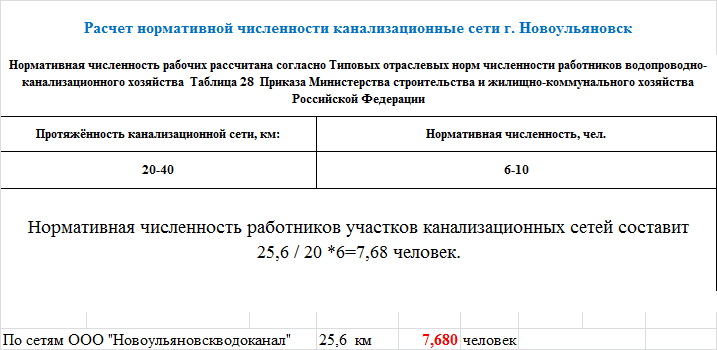 Расчет нормативной численности Насосные станции канализации г. НовоульяновскРасчет нормативной численности Насосные станции канализации г. НовоульяновскРасчет нормативной численности Насосные станции канализации г. НовоульяновскРасчет нормативной численности Насосные станции канализации г. НовоульяновскРасчет нормативной численности Насосные станции канализации г. НовоульяновскРасчет нормативной численности Насосные станции канализации г. НовоульяновскРасчет нормативной численности Насосные станции канализации г. НовоульяновскРасчет нормативной численности Насосные станции канализации г. НовоульяновскРасчет нормативной численности Насосные станции канализации г. НовоульяновскРасчет нормативной численности Насосные станции канализации г. НовоульяновскРасчет нормативной численности Насосные станции канализации г. НовоульяновскРасчет нормативной численности Насосные станции канализации г. НовоульяновскРасчет нормативной численности Насосные станции канализации г. НовоульяновскРасчет нормативной численности Насосные станции канализации г. НовоульяновскРасчет нормативной численности Насосные станции канализации г. НовоульяновскРасчет нормативной численности Насосные станции канализации г. НовоульяновскНормативная численность рабочих рассчитана согласно Типовых отраслевых норм численности работников водопроводно-канализационного хозяйства  Таблица 26  Приказа Министерства строительства и жилищно-коммунального хозяйства Российской ФедерацииНормативная численность рабочих рассчитана согласно Типовых отраслевых норм численности работников водопроводно-канализационного хозяйства  Таблица 26  Приказа Министерства строительства и жилищно-коммунального хозяйства Российской ФедерацииНормативная численность рабочих рассчитана согласно Типовых отраслевых норм численности работников водопроводно-канализационного хозяйства  Таблица 26  Приказа Министерства строительства и жилищно-коммунального хозяйства Российской ФедерацииНормативная численность рабочих рассчитана согласно Типовых отраслевых норм численности работников водопроводно-канализационного хозяйства  Таблица 26  Приказа Министерства строительства и жилищно-коммунального хозяйства Российской ФедерацииНормативная численность рабочих рассчитана согласно Типовых отраслевых норм численности работников водопроводно-канализационного хозяйства  Таблица 26  Приказа Министерства строительства и жилищно-коммунального хозяйства Российской ФедерацииНормативная численность рабочих рассчитана согласно Типовых отраслевых норм численности работников водопроводно-канализационного хозяйства  Таблица 26  Приказа Министерства строительства и жилищно-коммунального хозяйства Российской ФедерацииНормативная численность рабочих рассчитана согласно Типовых отраслевых норм численности работников водопроводно-канализационного хозяйства  Таблица 26  Приказа Министерства строительства и жилищно-коммунального хозяйства Российской ФедерацииНормативная численность рабочих рассчитана согласно Типовых отраслевых норм численности работников водопроводно-канализационного хозяйства  Таблица 26  Приказа Министерства строительства и жилищно-коммунального хозяйства Российской ФедерацииПроизводительность насосной станции, тыс. куб.м/суткиПроизводительность насосной станции, тыс. куб.м/суткиПроизводительность насосной станции, тыс. куб.м/суткиНормативная численность, чел.Нормативная численность, чел.Нормативная численность, чел.Нормативная численность, чел.Нормативная численность, чел.до 15до 15до 154-64-64-64-64-6КНС № 1, КНС № 2, - 2 насоса СМ 20-150-400 (производительность 1,9 ( куб.м.сут=708,27/365)КНС № 1, КНС № 2, - 2 насоса СМ 20-150-400 (производительность 1,9 ( куб.м.сут=708,27/365)КНС № 1, КНС № 2, - 2 насоса СМ 20-150-400 (производительность 1,9 ( куб.м.сут=708,27/365)КНС № 1, КНС № 2, - 2 насоса СМ 20-150-400 (производительность 1,9 ( куб.м.сут=708,27/365)КНС № 1, КНС № 2, - 2 насоса СМ 20-150-400 (производительность 1,9 ( куб.м.сут=708,27/365)КНС № 1, КНС № 2, - 2 насоса СМ 20-150-400 (производительность 1,9 ( куб.м.сут=708,27/365)КНС № 1, КНС № 2, - 2 насоса СМ 20-150-400 (производительность 1,9 ( куб.м.сут=708,27/365)КНС № 1, КНС № 2, - 2 насоса СМ 20-150-400 (производительность 1,9 ( куб.м.сут=708,27/365)Нормативная численность работников насосных установок канализационной насосной станции № 1 составит  1,9 / 15 *4*4=2,02Нормативная численность работников насосных установок канализационной насосной станции № 1 составит  1,9 / 15 *4*4=2,02Нормативная численность работников насосных установок канализационной насосной станции № 1 составит  1,9 / 15 *4*4=2,02Нормативная численность работников насосных установок канализационной насосной станции № 1 составит  1,9 / 15 *4*4=2,02Нормативная численность работников насосных установок канализационной насосной станции № 1 составит  1,9 / 15 *4*4=2,02Нормативная численность работников насосных установок канализационной насосной станции № 1 составит  1,9 / 15 *4*4=2,02Нормативная численность работников насосных установок канализационной насосной станции № 1 составит  1,9 / 15 *4*4=2,02Нормативная численность работников насосных установок канализационной насосной станции № 1 составит  1,9 / 15 *4*4=2,02Нормативная численность работников насосных установок канализационной насосной станции № 2 составит  1,9 / 15 *6=0,75 (1 чел)Нормативная численность работников насосных установок канализационной насосной станции № 2 составит  1,9 / 15 *6=0,75 (1 чел)Нормативная численность работников насосных установок канализационной насосной станции № 2 составит  1,9 / 15 *6=0,75 (1 чел)Нормативная численность работников насосных установок канализационной насосной станции № 2 составит  1,9 / 15 *6=0,75 (1 чел)Нормативная численность работников насосных установок канализационной насосной станции № 2 составит  1,9 / 15 *6=0,75 (1 чел)Нормативная численность работников насосных установок канализационной насосной станции № 2 составит  1,9 / 15 *6=0,75 (1 чел)Нормативная численность работников насосных установок канализационной насосной станции № 2 составит  1,9 / 15 *6=0,75 (1 чел)Нормативная численность работников насосных установок канализационной насосной станции № 2 составит  1,9 / 15 *6=0,75 (1 чел)Итого работников КНС  составит =3 чел чел.Итого работников КНС  составит =3 чел чел.Итого работников КНС  составит =3 чел чел.Итого работников КНС  составит =3 чел чел.Итого работников КНС  составит =3 чел чел.Итого работников КНС  составит =3 чел чел.Итого работников КНС  составит =3 чел чел.Итого работников КНС  составит =3 чел чел.Расчет нормативной численности Очистные сооружения                                                                             г. НовоульяновскРасчет нормативной численности Очистные сооружения                                                                             г. НовоульяновскРасчет нормативной численности Очистные сооружения                                                                             г. НовоульяновскРасчет нормативной численности Очистные сооружения                                                                             г. НовоульяновскРасчет нормативной численности Очистные сооружения                                                                             г. НовоульяновскРасчет нормативной численности Очистные сооружения                                                                             г. НовоульяновскРасчет нормативной численности Очистные сооружения                                                                             г. НовоульяновскРасчет нормативной численности Очистные сооружения                                                                             г. НовоульяновскРасчет нормативной численности Очистные сооружения                                                                             г. НовоульяновскРасчет нормативной численности Очистные сооружения                                                                             г. НовоульяновскРасчет нормативной численности Очистные сооружения                                                                             г. НовоульяновскРасчет нормативной численности Очистные сооружения                                                                             г. НовоульяновскРасчет нормативной численности Очистные сооружения                                                                             г. НовоульяновскРасчет нормативной численности Очистные сооружения                                                                             г. НовоульяновскРасчет нормативной численности Очистные сооружения                                                                             г. НовоульяновскРасчет нормативной численности Очистные сооружения                                                                             г. НовоульяновскНормативная численность рабочих рассчитана согласно Рекомендациям по  нормированию труда работников водопроводно-канализационного хозяйства Типовых отраслевых норм численности работников водопроводно-канализационного хозяйства  Таблица 28  Приказа Министерства строительства и жилищно-коммунального хозяйства Российской ФедерацииНормативная численность рабочих рассчитана согласно Рекомендациям по  нормированию труда работников водопроводно-канализационного хозяйства Типовых отраслевых норм численности работников водопроводно-канализационного хозяйства  Таблица 28  Приказа Министерства строительства и жилищно-коммунального хозяйства Российской ФедерацииНормативная численность рабочих рассчитана согласно Рекомендациям по  нормированию труда работников водопроводно-канализационного хозяйства Типовых отраслевых норм численности работников водопроводно-канализационного хозяйства  Таблица 28  Приказа Министерства строительства и жилищно-коммунального хозяйства Российской ФедерацииНормативная численность рабочих рассчитана согласно Рекомендациям по  нормированию труда работников водопроводно-канализационного хозяйства Типовых отраслевых норм численности работников водопроводно-канализационного хозяйства  Таблица 28  Приказа Министерства строительства и жилищно-коммунального хозяйства Российской ФедерацииНормативная численность рабочих рассчитана согласно Рекомендациям по  нормированию труда работников водопроводно-канализационного хозяйства Типовых отраслевых норм численности работников водопроводно-канализационного хозяйства  Таблица 28  Приказа Министерства строительства и жилищно-коммунального хозяйства Российской ФедерацииНормативная численность рабочих рассчитана согласно Рекомендациям по  нормированию труда работников водопроводно-канализационного хозяйства Типовых отраслевых норм численности работников водопроводно-канализационного хозяйства  Таблица 28  Приказа Министерства строительства и жилищно-коммунального хозяйства Российской ФедерацииНормативная численность рабочих рассчитана согласно Рекомендациям по  нормированию труда работников водопроводно-канализационного хозяйства Типовых отраслевых норм численности работников водопроводно-канализационного хозяйства  Таблица 28  Приказа Министерства строительства и жилищно-коммунального хозяйства Российской ФедерацииНормативная численность рабочих рассчитана согласно Рекомендациям по  нормированию труда работников водопроводно-канализационного хозяйства Типовых отраслевых норм численности работников водопроводно-канализационного хозяйства  Таблица 28  Приказа Министерства строительства и жилищно-коммунального хозяйства Российской ФедерацииПервичные отстойникиПервичные отстойникиПервичные отстойникиПервичные отстойникиПервичные отстойникиПервичные отстойникиПервичные отстойникиПроизводительность очистных сооружение, тыс.куб.м./суткиПроизводительность очистных сооружение, тыс.куб.м./суткиПроизводительность очистных сооружение, тыс.куб.м./суткиНормативная численность, чел.Нормативная численность, чел.Нормативная численность, чел.Нормативная численность, чел.Нормативная численность, чел.до 15до 15до 1555555Производительность очистных сооружений ООО "Новоульяновскводоканал" 1,9 тыс.куб./суткиПроизводительность очистных сооружений ООО "Новоульяновскводоканал" 1,9 тыс.куб./суткиПроизводительность очистных сооружений ООО "Новоульяновскводоканал" 1,9 тыс.куб./суткиПроизводительность очистных сооружений ООО "Новоульяновскводоканал" 1,9 тыс.куб./суткиПроизводительность очистных сооружений ООО "Новоульяновскводоканал" 1,9 тыс.куб./суткиПроизводительность очистных сооружений ООО "Новоульяновскводоканал" 1,9 тыс.куб./суткиПроизводительность очистных сооружений ООО "Новоульяновскводоканал" 1,9 тыс.куб./суткиПроизводительность очистных сооружений ООО "Новоульяновскводоканал" 1,9 тыс.куб./суткиНормативная численность работников на отстойниках составит 1,9/15*5*4=2,53Нормативная численность работников на отстойниках составит 1,9/15*5*4=2,53Нормативная численность работников на отстойниках составит 1,9/15*5*4=2,53Нормативная численность работников на отстойниках составит 1,9/15*5*4=2,53Нормативная численность работников на отстойниках составит 1,9/15*5*4=2,53Нормативная численность работников на отстойниках составит 1,9/15*5*4=2,53Нормативная численность работников на отстойниках составит 1,9/15*5*4=2,53Нормативная численность работников на отстойниках составит 1,9/15*5*4=2,53Иловые площадкиИловые площадкиИловые площадкиИловые площадкиИловые площадкиИловые площадкиИловые площадкиИловые площадкиПлощадь полей участков фильтрации, тыс.кубм./сутПлощадь полей участков фильтрации, тыс.кубм./сутПлощадь полей участков фильтрации, тыс.кубм./сутНормативная численность , челНормативная численность , челНормативная численность , челНормативная численность , челНормативная численность , челдо 15до 15до 1533333Нормативная численность работников на иловых площадках составит  1,9/15*3*4=1,5Нормативная численность работников на иловых площадках составит  1,9/15*3*4=1,5Нормативная численность работников на иловых площадках составит  1,9/15*3*4=1,5Нормативная численность работников на иловых площадках составит  1,9/15*3*4=1,5Нормативная численность работников на иловых площадках составит  1,9/15*3*4=1,5Нормативная численность работников на иловых площадках составит  1,9/15*3*4=1,5Нормативная численность работников на иловых площадках составит  1,9/15*3*4=1,5Нормативная численность работников на иловых площадках составит  1,9/15*3*4=1,5Хлорные установкиХлорные установкиХлорные установкиХлорные установкиХлорные установкиХлорные установкиПроизводительность очистных сооружений, тыс/куб.м/сутПроизводительность очистных сооружений, тыс/куб.м/сутПроизводительность очистных сооружений, тыс/куб.м/сутНормативная численность, чел.Нормативная численность, чел.Нормативная численность, чел.Нормативная численность, чел.Нормативная численность, чел.до 15до 15до 1533333Нормативная численность работников хлорной установки составит  Нормативная численность работников хлорной установки составит  Нормативная численность работников хлорной установки составит  Нормативная численность работников хлорной установки составит  Нормативная численность работников хлорной установки составит  Нормативная численность работников хлорной установки составит  Нормативная численность работников хлорной установки составит  Нормативная численность работников хлорной установки составит  Насосные и воздуховные станцииНасосные и воздуховные станцииНасосные и воздуховные станцииНасосные и воздуховные станцииНасосные и воздуховные станцииНасосные и воздуховные станцииНасосные и воздуховные станцииПроизводительность очистных сооружений, тыс.кубм.м/сутПроизводительность очистных сооружений, тыс.кубм.м/сутПроизводительность очистных сооружений, тыс.кубм.м/сутНормативная численность, челНормативная численность, челНормативная численность, челНормативная численность, челНормативная численность, челдо 15до 15до 158-108-108-108-108-10Нормативная численность работников насосной установки  составит  1,9/15*8*4=4,05Нормативная численность работников насосной установки  составит  1,9/15*8*4=4,05Нормативная численность работников насосной установки  составит  1,9/15*8*4=4,05Нормативная численность работников насосной установки  составит  1,9/15*8*4=4,05Нормативная численность работников насосной установки  составит  1,9/15*8*4=4,05Нормативная численность работников насосной установки  составит  1,9/15*8*4=4,05Нормативная численность работников насосной установки  составит  1,9/15*8*4=4,05Нормативная численность работников насосной установки  составит  1,9/15*8*4=4,05Итого очистные сооружения  2,53+1,5+4=8 чел.Итого очистные сооружения  2,53+1,5+4=8 чел.Итого очистные сооружения  2,53+1,5+4=8 чел.Итого очистные сооружения  2,53+1,5+4=8 чел.Итого очистные сооружения  2,53+1,5+4=8 чел.Итого очистные сооружения  2,53+1,5+4=8 чел.Итого очистные сооружения  2,53+1,5+4=8 чел.Итого очистные сооружения  2,53+1,5+4=8 чел.Итого численность услуги  водоотведения г. Новоульяновск норматив сети 7,68 чел+очистные 8 чел+КНС 3 чел.=19 чел.Итого численность услуги  водоотведения г. Новоульяновск норматив сети 7,68 чел+очистные 8 чел+КНС 3 чел.=19 чел.Итого численность услуги  водоотведения г. Новоульяновск норматив сети 7,68 чел+очистные 8 чел+КНС 3 чел.=19 чел.Итого численность услуги  водоотведения г. Новоульяновск норматив сети 7,68 чел+очистные 8 чел+КНС 3 чел.=19 чел.Итого численность услуги  водоотведения г. Новоульяновск норматив сети 7,68 чел+очистные 8 чел+КНС 3 чел.=19 чел.Итого численность услуги  водоотведения г. Новоульяновск норматив сети 7,68 чел+очистные 8 чел+КНС 3 чел.=19 чел.Итого численность услуги  водоотведения г. Новоульяновск норматив сети 7,68 чел+очистные 8 чел+КНС 3 чел.=19 чел.Итого численность услуги  водоотведения г. Новоульяновск норматив сети 7,68 чел+очистные 8 чел+КНС 3 чел.=19 чел.         СтатьяПредложение предприятия на 2021 годПредложениеэкспертовна 2021 год         СтатьяПредложение предприятия на 2021 годПредложениеэкспертовна 2021 годОтчисления на социальные нужды1719,591009,77Наименование транспортного средстваСрок амортизацииСтоимость,                 тыс. руб.Сумма амортизации,              тыс. руб.КО-503В-2от 5 до 7 лет 5000714Экскаватор-погрузчик ДЭМ-1143    от 5 до 7 лет2100            300ГАЗ-66      от 5 до 7 лет21003002021Необходимая валовая выручка, тыс. руб.15472,74Полезный отпуск, тыс. куб.м708,27Нормативная численность рабочих рассчитана согласно Рекомендациям по  нормированию труда работников водопроводно-канализационного хозяйства ч.2.2.12. Приказа Госстроя РФ о 22.03.1999 № 66 «Об утверждении рекомендаций по нормированию труда работников водопроводно-канализационного хозяйства». Нормативная численность рассчитана с учётом выполнения капитального ремонта.Нормативная численность рабочих рассчитана согласно Рекомендациям по  нормированию труда работников водопроводно-канализационного хозяйства ч.2.2.12. Приказа Госстроя РФ о 22.03.1999 № 66 «Об утверждении рекомендаций по нормированию труда работников водопроводно-канализационного хозяйства». Нормативная численность рассчитана с учётом выполнения капитального ремонта.Протяжённость канализационной сети, км:Нормативная численность, чел.до 103Нормативная численность работников участков канализационных сетей составит                                                                 1,83 / 10 *3 = 0,6 человек.Нормативная численность работников участков канализационных сетей составит                                                                 1,83 / 10 *3 = 0,6 человек.         СтатьяПредложение предприятия на 2021 годПредложениеэкспертовна 2021 год         СтатьяПредложение предприятия на 2021 годПредложениеэкспертовна 2021 годОтчисления на социальные нужды32,1930,822021Необходимая валовая выручка, тыс. руб.368,88Полезный отпуск, тыс. куб.м21,61         СтатьяПредложение предприятия на 2021 годПредложениеэкспертовна 2021 год         СтатьяПредложение предприятия на 2021 годПредложениеэкспертовна 2021 годОтчисления на социальные нужды404,09159,442021Необходимая валовая выручка, тыс. руб.1961,33Полезный отпуск, тыс. куб.м65,20         СтатьяПредложение предприятия на 2021 годПредложениеэкспертовна 2021 год         СтатьяПредложение предприятия на 2021 годПредложениеэкспертовна 2021 годОтчисления на социальные нужды129,8826,042021Необходимая валовая выручка, тыс. руб.150,15Полезный отпуск, тыс. куб.м14,30СтатьяПредложение предприятия на 2021 годПредложениеэкспертовна 2021 годРасходы на приобретение сырья и материалов618,56618,56Реагенты589,66589,66ГСМ28,9028,90Марка машиныКол-во, шт.Норма, л/100 км.расчетЦена ГСМ, руб.Итого, руб.УАЗ 330902 (В 337 КА) 116,8 (п.9.1. Распоряжения)Из путевого листа пробег автомобиля -328,5 км. 1 месЦена бензина 92 - 41,8928 896,98УАЗ 330902 (В 337 КА) 116,8 (п.9.1. Распоряжения)0,01х16,8х2299,5х1,0=386,3 (7 месяцев)Цена бензина 92 - 41,8928 896,98УАЗ 330902 (В 337 КА) 116,8 (п.9.1. Распоряжения)0,01х16,8х1642,5х1,1=303,53 (5 месяцев)Цена бензина 92 - 41,8928 896,98Организация произвела свой расчет нормативной численности по приказу Министерства строительства и жилищно-коммунального хозяйства российской федерации №154/пр 
от 23 марта 2020 года " Об утверждении Типовых отраслевых норм численности работников водопроводно-канализационного хозяйства" (далее Приказ)Организация произвела свой расчет нормативной численности по приказу Министерства строительства и жилищно-коммунального хозяйства российской федерации №154/пр 
от 23 марта 2020 года " Об утверждении Типовых отраслевых норм численности работников водопроводно-канализационного хозяйства" (далее Приказ)Организация произвела свой расчет нормативной численности по приказу Министерства строительства и жилищно-коммунального хозяйства российской федерации №154/пр 
от 23 марта 2020 года " Об утверждении Типовых отраслевых норм численности работников водопроводно-канализационного хозяйства" (далее Приказ)Решетка (Таблица №29)Решетка (Таблица №29)НормаПроизводительность очистных сооружений, тыс. м3/сутки.Норма численности работников, чел.Решетки с механической очисткой до 153 Производительность очистных сооружений 2 тыс. куб.м./сут. (83,3 куб.м./час) Производительность очистных сооружений 2 тыс. куб.м./сут. (83,3 куб.м./час)2/15*3=0,40  (0,5 человек)2/15*3=0,40  (0,5 человек)0,5Насосные и воздуходувные станции (Таблица №36)Насосные и воздуходувные станции (Таблица №36)Производительность очистных сооружений, тыс. м3/сутки.Норма численности работников, чел. до 158-10 Производительность очистных сооружений 2 тыс. куб.м./сут. (83,3 куб.м./час) Производительность очистных сооружений 2 тыс. куб.м./сут. (83,3 куб.м./час)2/15*8=1,06  (1 человек)2/15*8=1,06  (1 человек)с учетом круглосуточной работы 1*4=4 человека (оператор очистных сооружений)с учетом круглосуточной работы 1*4=4 человека (оператор очистных сооружений)4Песколовки (Таблица №30)Песколовки (Таблица №30)Производительность очистных сооружений, тыс. м3/сутки.Норма численности работников, чел. до 152-3 Производительность очистных сооружений 2 тыс. куб.м./сут. (83,3 куб.м./час) Производительность очистных сооружений 2 тыс. куб.м./сут. (83,3 куб.м./час)2/15*2=0,26  (0 человек)2/15*2=0,26  (0 человек)0Биофильтры и аэрофильтры (Таблица №33)Биофильтры и аэрофильтры (Таблица №33)Производительность очистных сооружений, тыс. м3/сутки.Норма численности работников, чел. до 153 Производительность очистных сооружений 2 тыс. куб.м./сут. (83,3 куб.м./час) Производительность очистных сооружений 2 тыс. куб.м./сут. (83,3 куб.м./час)2/15*3=0,40 (0,5 человек)2/15*3=0,40 (0,5 человек)0,5Аэротенки (Таблица №34)Аэротенки (Таблица №34)Производительность очистных сооружений, тыс. м3/сутки.Норма численности работников, чел. до 153 Производительность очистных сооружений 2 тыс. куб.м./сут. (83,3 куб.м./час) Производительность очистных сооружений 2 тыс. куб.м./сут. (83,3 куб.м./час)2/15*3=0,40  (0,5 человек)2/15*3=0,40  (0,5 человек)0,5Вторичные отстойники (Таблица №35)Вторичные отстойники (Таблица №35)Производительность очистных сооружений, тыс. м3/сутки.Норма численности работников, чел. до 152 Производительность очистных сооружений 2 тыс. куб.м./сут. (83,3 куб.м./час) Производительность очистных сооружений 2 тыс. куб.м./сут. (83,3 куб.м./час)2/15*2=0,27  (0 человек)2/15*2=0,27  (0 человек)0Установка по механическому обезвоживанию осадка (Таблица №40)Установка по механическому обезвоживанию осадка (Таблица №40)Производительность очистных сооружений, тыс. м3/сутки.Норма численности работников, чел. до 153 Производительность очистных сооружений 2 тыс. куб.м./сут. (83,3 куб.м./час) Производительность очистных сооружений 2 тыс. куб.м./сут. (83,3 куб.м./час)2/15*3=0,40  (0,5 человек)2/15*3=0,40  (0,5 человек)0,5Ультрафиолетовые (бактерицидные) установки (Таблица №44)Ультрафиолетовые (бактерицидные) установки (Таблица №44)Производительность установки, тыс. м3/сутки.Норма численности работников, чел. до 1001-22 установки, производительность установки тыс. куб.м./сут. ( куб.м./час)2 установки, производительность установки тыс. куб.м./сут. ( куб.м./час)/100*1=1,2  (1 человек)/100*1=1,2  (1 человек)0Контроль состава и свойств сточных вод  (Таблица №16)Контроль состава и свойств сточных вод  (Таблица №16)Количество анализов в годНорма численности работников, чел.2000-30001Предприятие проводит анализы - 4164 в год Предприятие проводит анализы - 4164 в год 4164/3000*1=1,4  (1,5 человек) (лаборант - 1 )4164/3000*1=1,4  (1,5 человек) (лаборант - 1 )1,5Пульт дистанционного-автоматического управления (п.30)Пульт дистанционного-автоматического управления (п.30)Норма численности работников: 6 человек на один пульт управленияНорма численности работников: 6 человек на один пульт управленияФактическое число работников - 6 человекаФактическое число работников - 6 человека6ИтогоИтого13,43СтатьяПредложение предприятия на 2021 годПредложениеэкспертовна 2021 годОтчисления на социальные нужды869,65724,10СтатьяПредложение предприятия на 2021 годПредложениеэкспертовна 2021 годАдминистративные расходы1286,04963,48Заработная плата АУП1236,30913,74Отчисления на соцнужды286,76211,94Техническое обслуживание6,306,30Услуги вневедомственной охраны43,4443,44Общее руководство (Таблица №1)Общее руководство (Таблица №1)2Дирек, глав инж.-22Норма численности для категирий должностей, рассчитанной исходя из численности работников, чел.Норма численности для категирий должностей, рассчитанной исходя из численности работников, чел.2Дирек, глав инж.-22до 10022Дирек, глав инж.-22Фактическая штатная численность предприятия - 99,38 чел.Фактическая штатная численность предприятия - 99,38 чел.2Дирек, глав инж.-2299,88/100*2=1,99 (2 человека)99,88/100*2=1,99 (2 человека)2Дирек, глав инж.-22Бухгалтерский учет и финансовая деятельность (Таблица №1)Бухгалтерский учет и финансовая деятельность (Таблица №1)6Гл.бух, бух, экон - 33Норма численности для категирий должностей, рассчитанной исходя из численности работников, чел.Норма численности для категирий должностей, рассчитанной исходя из численности работников, чел.6Гл.бух, бух, экон - 33до 1005-66Гл.бух, бух, экон - 33Фактическая штатная численность предприятия - 99,38 чел.Фактическая штатная численность предприятия - 99,38 чел.6Гл.бух, бух, экон - 3399,88/100*6=5,99 (6 человека)99,88/100*6=5,99 (6 человека)6Гл.бух, бух, экон - 33Комплектование и учет работников (Таблица №1)Комплектование и учет работников (Таблица №1)1кадры - 0,50,5Норма численности для категирий должностей, рассчитанной исходя из численности работников, чел.Норма численности для категирий должностей, рассчитанной исходя из численности работников, чел.1кадры - 0,50,5до 10011кадры - 0,50,5Фактическая штатная численность предприятия - 99,38 чел.Фактическая штатная численность предприятия - 99,38 чел.1кадры - 0,50,599,88/100*1=0,99 (1 человека)99,88/100*1=0,99 (1 человека)1кадры - 0,50,5Общее делопроизводство и хозяйственное обслуживание (Таблица №1)Общее делопроизводство и хозяйственное обслуживание (Таблица №1)1секрет-11Норма численности для категирий должностей, рассчитанной исходя из численности работников, чел.Норма численности для категирий должностей, рассчитанной исходя из численности работников, чел.1секрет-11до 10011секрет-11Фактическая штатная численность предприятия - 99,38 чел.Фактическая штатная численность предприятия - 99,38 чел.1секрет-1199,88/100*1=0,99 (1 человека)99,88/100*1=0,99 (1 человека)1секрет-11Правовое обслуживание (Таблица №1)Правовое обслуживание (Таблица №1)1юрист - 0,50,5Норма численности для категирий должностей, рассчитанной исходя из численности работников, чел.Норма численности для категирий должностей, рассчитанной исходя из численности работников, чел.1юрист - 0,50,5до 10011юрист - 0,50,5Фактическая штатная численность предприятия - 99,38 чел.Фактическая штатная численность предприятия - 99,38 чел.1юрист - 0,50,599,88/100*1=0,99 (1 человека)99,88/100*1=0,99 (1 человека)1юрист - 0,50,5Обеспечение энергетическими ресурсами (Таблица №1)Обеспечение энергетическими ресурсами (Таблица №1)1энергет - 11Норма численности для категирий должностей, рассчитанной исходя из численности работников, чел.Норма численности для категирий должностей, рассчитанной исходя из численности работников, чел.1энергет - 11до 10011энергет - 11Фактическая штатная численность предприятия - 99,38 чел.Фактическая штатная численность предприятия - 99,38 чел.1энергет - 1199,88/100*1=0,99 (1 человека)99,88/100*1=0,99 (1 человека)1энергет - 11Оперативное управление эксплуатируемыми водопроводными сооружениями по забору воды (Таблица №4)Оперативное управление эксплуатируемыми водопроводными сооружениями по забору воды (Таблица №4)0,5мастер смор-0,50,5Поднято воды насосными станциями первого подъема, тыс. куб.м./сут.Норма численности работников, чел.0,5мастер смор-0,50,5до 2520,5мастер смор-0,50,5в сутки насосная станция поднимает - 5,5 тыс. куб.м.в сутки насосная станция поднимает - 5,5 тыс. куб.м.0,5мастер смор-0,50,55,5/25*2=0,44 (0,5 человека)5,5/25*2=0,44 (0,5 человека)0,5мастер смор-0,50,5Оперативное управление водопроводными сетями (Таблица №6)Оперативное управление водопроводными сетями (Таблица №6)1Начал вод- 11Среднесписочная численность работников по эксплуатации водопроводных сетей, чел.Норма численности работников, чел.1Начал вод- 11до 402-31Начал вод- 11Среднесписочная численность работников по эксплуатации водопроводных сетей -31,25Среднесписочная численность работников по эксплуатации водопроводных сетей -31,251Начал вод- 1131,25/40*2=1,56 (1 человека)31,25/40*2=1,56 (1 человека)1Начал вод- 11Организация реализации услуг и учет водопотребления и водоотведения по абонентам (Таблица №3)Организация реализации услуг и учет водопотребления и водоотведения по абонентам (Таблица №3)8конт н-у, конт криуш-22Количество абонентов, чел.Норма численности работников, чел.8конт н-у, конт криуш-22от 5000 до 100006-98конт н-у, конт криуш-22Количество абонентов 9031Количество абонентов 90318конт н-у, конт криуш-229031/10000*9=8,13 (8 человека)9031/10000*9=8,13 (8 человека)8конт н-у, конт криуш-22Оперативное управление канализационных сетей (Таблица №9)Оперативное управление канализационных сетей (Таблица №9)3нач канал, нач. верх., маст нижн.-33Среднесписочная численность работников по эксплуатации водопроводных сетей, чел.Норма численности работников, чел.3нач канал, нач. верх., маст нижн.-33от 30 до 503-53нач канал, нач. верх., маст нижн.-33Среднесписочная численность работников по эксплуатации водопроводных сетей -35,75Среднесписочная численность работников по эксплуатации водопроводных сетей -35,753нач канал, нач. верх., маст нижн.-3335,75/30*3=3,57 (3 человека)35,75/30*3=3,57 (3 человека)3нач канал, нач. верх., маст нижн.-33Организация ремонта и технического обслуживания автомобильного транспорта (Таблица №12)Организация ремонта и технического обслуживания автомобильного транспорта (Таблица №12)0,5мастер смор-0,50,5Количество транспортных средств, ед.Норма численности работников, чел.0,5мастер смор-0,50,5 до 502-30,5мастер смор-0,50,5Предприетие арендует 7 автомобильных средства Предприетие арендует 7 автомобильных средства 0,5мастер смор-0,50,57/50*2=0,28 (0,5 человека)7/50*2=0,28 (0,5 человека)0,5мастер смор-0,50,5Охрана труда (Постановление Минтруда России от 22.01.2001 N 10 (ред. от 12.02.2014)  по данным таблиц 1 - 8 пункта 3.2)Охрана труда (Постановление Минтруда России от 22.01.2001 N 10 (ред. от 12.02.2014)  по данным таблиц 1 - 8 пункта 3.2)0,18труд-0,20,2Нормативная численность работников службы охраны труда - 0,18 человекНормативная численность работников службы охраны труда - 0,18 человек0,18труд-0,20,2Гражданская оборона (Постановление Правительства РФ от 10.07.1999 № 782)  по данным таблиц 1 - 8 пункта 3.2  Гражданская оборона (Постановление Правительства РФ от 10.07.1999 № 782)  по данным таблиц 1 - 8 пункта 3.2  0,2ГОЧС-0,20,2Количество работников, чел.Норма численности работников, чел.0,2ГОЧС-0,20,2до 500 человек10,2ГОЧС-0,20,299,88/500*1=0,2 человек99,88/500*1=0,2 человек0,2ГОЧС-0,20,2Охрана окружающей среды (п.34 Приказа)Охрана окружающей среды (п.34 Приказа)0,03экол-0,20Объект негативного воздействия, ед.Норма численности работников, чел.0,03экол-0,20на 10010,03экол-0,20в организации 3 объекта негативного воздействияв организации 3 объекта негативного воздействия0,03экол-0,203/100*1=0,033/100*1=0,030,03экол-0,20Взыскание дебиторской задолженности (п.35 Приказа)Взыскание дебиторской задолженности (п.35 Приказа)11 юрист1Количество исков в месяцНорма численности работников, чел.11 юрист1до 100111 юрист1работник предприятия в среднем пишет 100 исков в месяцработник предприятия в среднем пишет 100 исков в месяц11 юрист1100/100*1= 1 человек 100/100*1= 1 человек 11 юрист1Итого нормативная численность АУП -26,41, фактическая штатная численность -16,60. Для расчета принимаем 16,4 Итого нормативная численность АУП -26,41, фактическая штатная численность -16,60. Для расчета принимаем 16,4 26,4116,616,4Наименование ВОДАФактическая численность производств. рабочих, чел.% от общей численности рабочихрасчет общ. Руководство от %мастер оч.соор. (1-нижн. Н-У 1-очист)начальн. участ (1-вода, 1-канал.)маст. Смород. -0,5ИТОГОг. Новоульяновск21,1426,263,120,780,394,29пос. Северный0,160,200,220,010,000,23пос. Липки0,530,660,080,020,000,10пос. Меловой44,970,590,000,000,59с. Криуши4,956,150,530,180,090,80с. Панская Слобода0,480,600,070,020,010,10Наименование КАНАЛИЗАЦИЯФактическая численность, чел.г. Новоульяновск29,7436,944,4010,796,18пос. Липки0,540,670,080,010,09пос. Меловой0,490,610,070,010,09с. Криуши6,988,671,030,181,22Наименование ОЧИСТКАФактическая численность, чел.Верхние очистные1314,281,7013,012021Необходимая валовая выручка, тыс. руб.8811,19Полезный отпуск, тыс. куб.м246,16